PARAIŠKATARŠOS INTEGRUOTOS PREVENCIJOS IR KONTROLĖS LEIDIMUI NR. 8.6-20/09 PAKEISTI[1 ] [1 ] [0 ] [8 ] [1 ] [8 ] [3 ] [1 ] [7 ] (Juridinio asmens kodas)UAB „Litesko“, Jočionių g. 13, LT-02300, Vilnius, tel. (8 5) 266 7500,  fax. (8 5) 266 7510, el.p. info@litesko.lt(Veiklos vykdytojo, teikiančio Paraišką, pavadinimas, jo adresas, telefono, fakso Nr., elektroninio pašto adresas)UAB „Litesko“ filialas „Marijampolės šiluma“ Marijampolės rajoninė katilinė, Gamyklų g. 8, LT-68500 Marijampolė, tel. (8-343) 71764, faksas (8-343) 76434(Ūkinės veiklos objekto pavadinimas, adresas, telefonas)Darius Blažauskas, tel. (8-343) 73492, fax. (8-343) 76434, el.p. dblazauskas@dalkia.lt(kontaktinio asmens duomenys, telefono, fakso Nr., el. pašto adresas)TurinysI. BENDRO POBŪDŽIO INFORMACIJA	3II. INFORMACIJA APIE ĮRENGINĮ IR JAME VYKDOMĄ ŪKINĘ VEIKLĄ	7III. GAMYBOS PROCESAI	9IV. ŽALIAVŲ IR MEDŽIAGŲ NAUDOJIMAS, SAUGOJIMAS	24V. VANDENS IŠGAVIMAS	24VI. TARŠA Į APLINKOS ORĄ	25VII. ŠILTNAMIO EFEKTĄ SUKELIANČIOS DUJOS	31VIII. TERŠALŲ IŠLEIDIMAS SU NUOTEKOMIS Į APLINKĄ	32IX. DIRVOŽEMIO IR POŽEMINIO VANDENS APSAUGA	35X. TRĘŠIMAS	36XI. NUMATOMAS ATLIEKŲ SUSIDARYMAS, NAUDOJIMAS IR (AR) ŠALINIMAS	37XII. TRIUKŠMO SKLIDIMAS IR KVAPŲ KONTROLĖ	39XIII. APLINKOSAUGOS VEIKSMŲ PLANAS	49XIV. PRIEDAI	50DEKLARACIJA	51I. BENDRO POBŪDŽIO INFORMACIJAInformacija apie vietos sąlygas: įrenginio eksploatavimo vieta, trumpa vietovės charakteristika. Marijampolės rajoninė katilinė yra įsikūrusi Marijampolės miesto šiaurės rytinėje dalyje, Gamyklų g. 8, Marijampolė. Žemės sklypo plotas – 8,1424 ha (žr.1 pav.). Marijampolės RK teritorija iš pietryčių pusės ribojasi su geležinkeliu, iš šiaurės pusės su Gamyklos gatve, iš pietų pusės su Cie LT Forge, UAB priklausančiu sklypu. Situacinis katilinės planas pateiktas žemiau esančiame paveikslėlyje (1 pav.)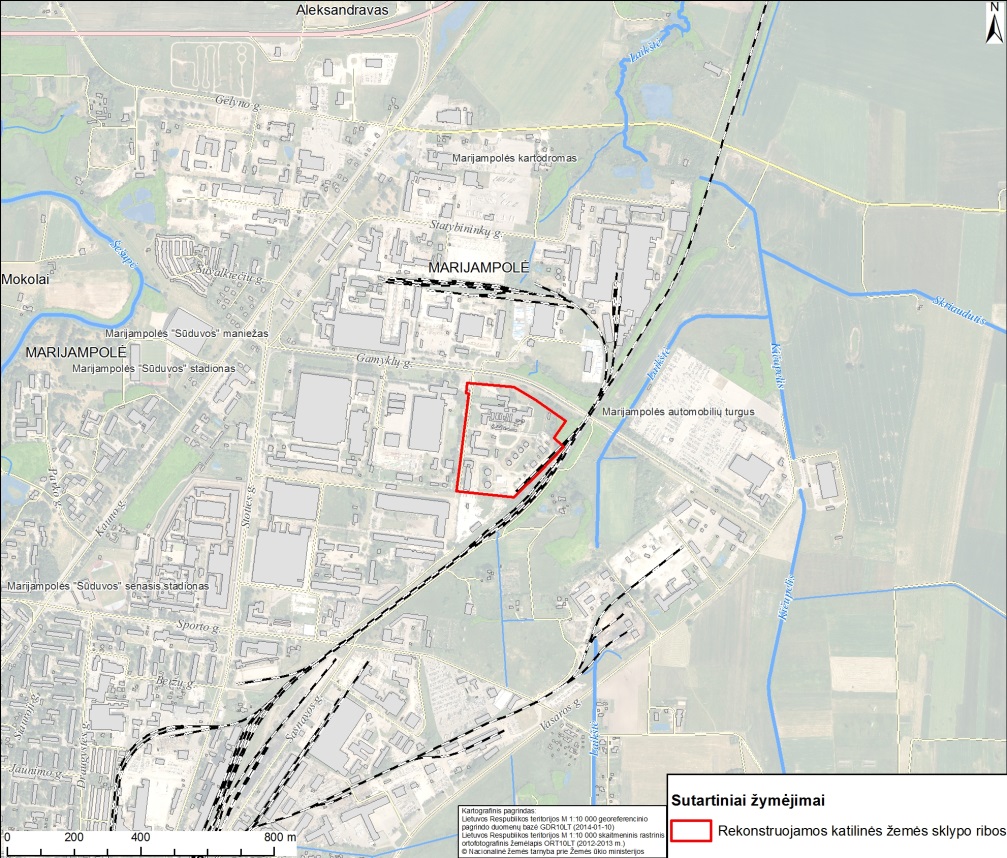 1 pav.  Marijampolės RK situacijos planasMarijampolės teritorijos centro koordinatės pagal Lietuvos koordinačių sistemą (LKS-94) yra: X - 460017, Y – 6048657. Vietovėje saugomų teritorijų (valstybinių rezervatų, nacionalinių ar regioninių parkų, gamtos draustinių, biosferos poligonų) nėra. Rekonstruojama Marijampolės RK teritorija bei jo artimiausios apylinkės nepatenka į Europos ekologinio tinklo Natura 2000 teritorijų ribas. Sklypo ribose taip pat nėra gamtinio karkaso teritorijų, kuriose ribojama ūkinė veikla. Artimiausia saugoma teritorija Marijampolės RK žemės sklypo ribos, priskiriamos Natura 2000  – Žuvinto ežeras ir Buktos miškas (BAST) ir Žuvinto, Žaltyčio ir Amalvo pelkės (PAST) apie 8,9 km į pietryčius (priedas Nr. 1). Marijampolės RK teritorijoje išvystyta ši infrastruktūra: ryšių linijos; elektros linijos; dujotiekis; buitinio vandens vandentiekis; gamybinio vandens vandentiekis; lietaus kanalizacijos tinklai; fekalinės kanalizacijos tinklai; centralizuoto šilumos tiekimo trasos.Katilinės teritorijos rytinėje dalyje yra skysto kuro ūkis, kuriame sumontuoti 4 antžeminiai skysto kuro rezervuarai: 1 rezervuaras 2000m3 (užkonservuotas ir nenaudojamas) ir 3 naudojami rezervuarai, kurių talpa po 2000 m3. Marijampolės katilinės užimamas teritorijos plotas yra 8,1424 ha ha (81424 m2).Sklypas, kuriame vykdoma ūkinė veikla yra valstybės nuosavybė.Ūkinės veiklos vietos padėtis vietovės plane ar schemoje su gyvenamųjų namų, ugdymo įstaigų, ligoninių, gretimų įmonių, saugomų teritorijų ir biotopų bei vandens apsaugos zonų ir juostų išsidėstymu. Planas pateiktas paraiškos priede Nr. 1.Naujam įrenginiui – statybos pradžia ir planuojama veiklos pradžia. Esamam įrenginiui – veiklos pradžia. Marijampolės rajoninė katilinė pradėta eksploatuoti 1974 m.Informacija apie asmenis, atsakingus už įmonės aplinkos apsaugą.Atsakomybės UAB „Litesko“ filiale „Marijampolės šiluma“ yra paskirstytos filialo direktoriaus įsakymu „Dėl aplinkos apsaugos atsakomybių paskirstymo“. Įsakymo kopija pateikta priede Nr. 2Informacija apie įdiegtas aplinkos apsaugos vadybos sistemas. UAB „Litesko“ 2011 metais įdiegta ir pagal tarptautinio aplinkosaugos vadybos standarto ISO 14001:2004 reikalavimus sertifikuota aplinkosaugos vadybos sistema (AVS). Nuo 2014 m. įmonėje įdiegtos darbuotojų saugos ir sveikatos, kokybės bei socialinio atsakingumo vadybos sistemos, kurios kartu su aplinkos apsaugos vadybos sistema sudaro integruotos vadybos sistemą (ISO 14001, ISO 9001, OHSAS 8001 ir SA 8000 sertifikatų kopijos pateiktos priede Nr. 3). Aplinkos apsaugos politikoje deklaruojama, kad:- Didiname energijos gamybos ir tiekimo efektyvumą bei atsinaujinančių energijos išteklių naudojimą, taikome taršos prevenciją, mažiname iškastinio kuro naudojimą, aplinkos taršą bei poveikį klimato kaitai;- Taikydami prevencijos priemones stengiamės mažinti vykdomos veiklos ir naujos verslo plėtros sukeliamą bet kokį reikšmingą neigiamą poveikį aplinkai;- Periodiškai vykdome aplinkos apsaugos vadybos sistemos veiksmingumo vertinimą, nuolat geriname aplinkos apsaugos valdymą ir aplinkos apsaugos rodiklius bei tobuliname darbo metodus;- Skatiname darbuotojus ir susijusias organizacijas prisidėti prie Bendrovės aplinkos apsaugos gerinimo ir subalansuotos plėtros įsipareigojimų bei aplinkos apsaugos politikos vykdymo.Įmonėje vykdomas aplinkos apsaugos vadybos sistemos veiksmingumo vertinimas, siekiant nuolat tobulinti darbo metodus ir gerinti aplinkos apsaugos rodiklius.Skatinama darbuotojus, partnerius, rangovus ir tiekėjus prisidėti prie Bendrovės aplinkos apsaugos gerinimo ir subalansuotos plėtros įsipareigojimų bei susijusių organizacijų aplinkos apsaugos politikos vykdymo.6. Netechninio pobūdžio santrauka (informacija apie įrenginyje (įrenginiuose) vykdomą veiklą, trumpas visos paraiškoje pateiktos informacijos apibendrinimas). UAB „Litesko” filialo „Marijampolės šiluma“ Marijampolės rajoninės katilinės pagrindinė veikla ir paskirtis – kuro degimo proceso šiluminę energiją garo ir vandens šildymo katiluose versti į šiluminę energiją ir termofikacinio vandens pavidalu tiekti Marijampolės miesto gyventojams ir pramonės įmonėms, bei elektros energijos gamyba, naudojant garą, kuri vėliau tiekiama į skirstomuosius tinklus bei naudojama saviems poreikiams.Katilinėje naudojamas kuras: dujos (gamtinės dujos, suslėgtos gamtinės dujos, suskystintos gamtinės dujos arba suskystintos naftos dujos,) ir biokuras. Skystas kuras (mazutas, skalūnų alyva, dyzelinas) yra naudojami kaip rezervinis (avarinis) kuras.Katilinės teritorijoje yra 4 skysto kuro talpos (iš jų viena talpa nenaudojama). Katilinės teritorijos planas pateikiamas 2 pav. Šiuo metu UAB „Litesko“ filiale „Marijampolės šiluma“ katilinėje yra sumontuoti 2 garo katilai ir 4 vandens šildymo katilai. 2014 m. katilinėje pradėtas įgyvendinti projektas „Marijampolės katilinės rekonstrukcija įrengiant biokuru kūrenamą vandens šildymo katilą ir kondensacinį dūmų ekonomaizerį Gamyklų g. 8, Marijampolė“. Po katilinės rekonstrukcijos bus pradėtas eksploatuoti naujas biokuru kūrenamas vandens šildymo katilas Nr. 10 (10 MW) kartu su kondensaciniu ekonomaizeriu. Katiluose Nr. 7 ir Nr. 10, biokuro deginimo metu susidarančios kietosios dalelės yra/bus išvalomos multiciklonuose ir skruberiuose. Praėję valymo įrenginius dūmai patenka į kondensacinius ekonomaizerius, kuriuose atgaunama dalis dūmuose esančios šilumos.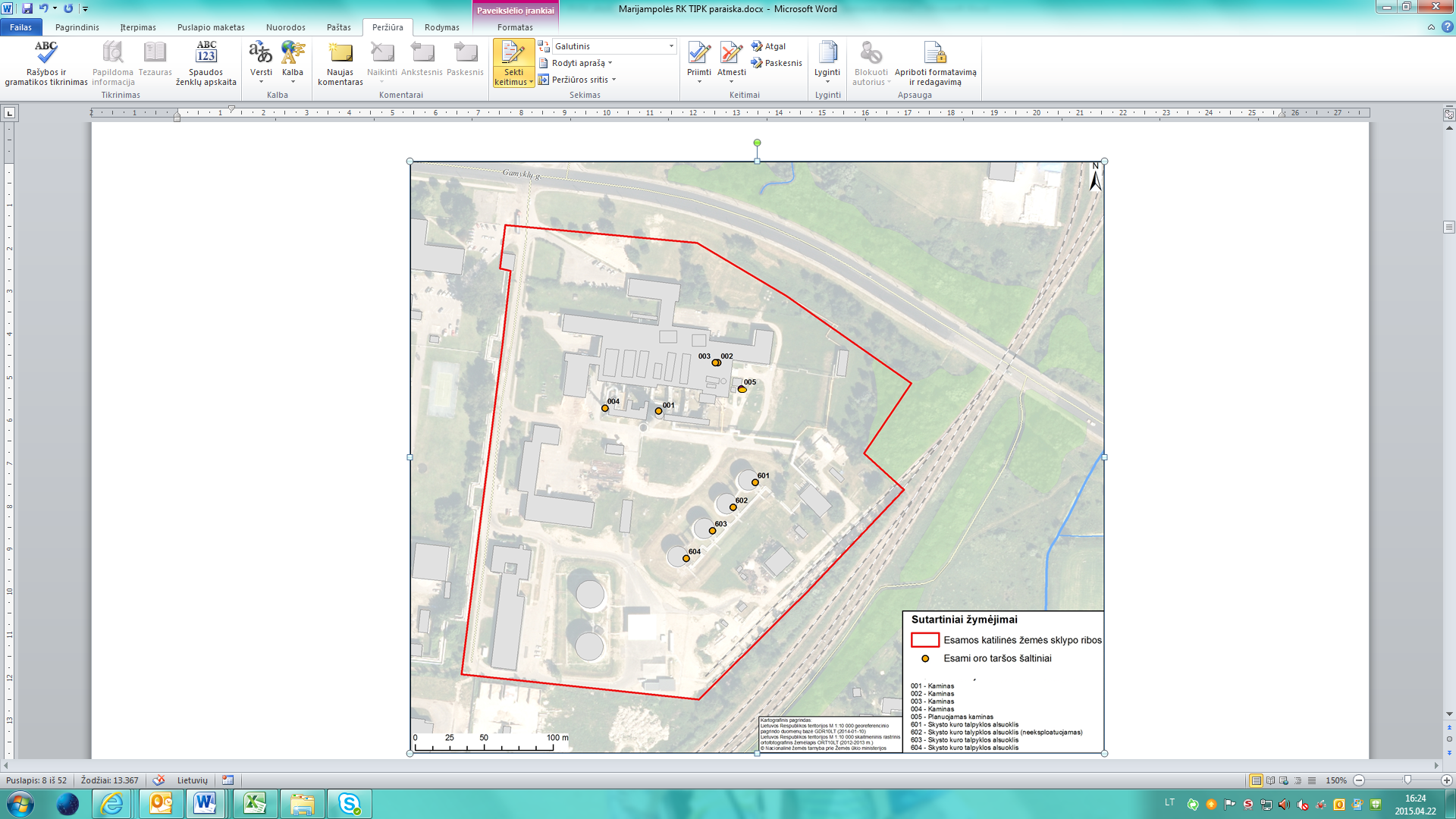 2 pav. Katilinės teritorijos planasII. INFORMACIJA APIE ĮRENGINĮ IR JAME VYKDOMĄ ŪKINĘ VEIKLĄ7. Įrenginys (-iai) ir jame (juose) vykdomos veiklos rūšys. 1 lentelė. Įrenginyje planuojama vykdyti ir (ar) vykdoma ūkinė veiklaNuo 2016 m. sausio 1 d. iki 2020 m. birželio 30 d., Marijampolės RK dalyvauja Pereinamojo laikotarpio nacionaliniame plane (PLNP), kurio laikotarpiu NOx, SO2 ir KD emisijoms, išmetamoms iš taršos šaltinio Nr. 001, galioja direktyvoje 2001/87/EB nustatytos ribinės vertės ir pagal Europos Komisijos sprendime 2012/115/ES nustatytas taisykles apskaičiuoti metiniai išmetamų teršalų kiekiai. 8. Įrenginio ar įrenginių gamybinis (projektinis) pajėgumas ir (ar) gamybos pajėgumas, dėl kurio prašoma leidimo.Marijampolės rajoninėje katilinėje šiuo metu yra eksploatuojami 2 garo ir 4 vandens šildymo katilai, bei projektuojamas naujas biokuru kūrenamas vandens šildymo katilas Nr. 10. Iki 2015 m. gruodžio 31 d.,  į kaminą Nr. 001 pajungtų eksploatuojamų katilų galia yra 99,22 MW (katilai Nr. 1, 3, 4). Nuo 2016 m. sausio 1 d., vadovaujantis Specialiųjų reikalavimų 8 p. nuostatomis į bendrą nominalią šiluminę galią neįskaičiuojama atskirų KDĮ, kurių nominali šiluminė galia yra mažesnė nei 15 MW, t.y.  taršos šaltinio (kamino) Nr. 001 nominali šiluminė galia bus – 95,82 MW (nebus įskaičiuojama katilo Nr. 1 SB/V5 galia). Į taršos šaltinius (kaminus) Nr. 002 ir 003 pajungi katilai Nr. 8 ir 9, kurių kiekvieno galia po 6,6 MW. Į taršos šaltinį Nr. 004 pajungtas 16 MW biokuro katilas. Naujai statomas biokuro katilas Nr. 10 (10 MW), bus pajungtas į taršos šaltinį Nr. 005.Katilinėje energijos gamybai naudojami garo ir vandens šildymo katilai:9. Kuro ir energijos vartojimas įrenginyje (-iuose), kuro saugojimas. Energijos gamyba.2 lentelė. Kuro ir energijos vartojimas, kuro saugojimasPastaba: mazuto/skalūnų alyvos/dyzelino saugos duomenų lapai pateikiami priede Nr. 4.8, 4.9, 4.10.3 lentelė. Energijos gamyba Pastaba: *- šiluminė galia iki 2015 m. gruodžio 31 d./nuo 2016 m. sausio 1 d.III. GAMYBOS PROCESAI10. Detalus įrenginyje vykdomos ir (ar) planuojamos vykdyti ūkinės veiklos rūšių aprašymas. Katilinėse sumontuoti katilai yra pajungti į taršos šaltinius Nr. 001, 002, 003, 004. Naujai statomo biokuro katilo Nr. 10 darbo metu, susidarę degimo produktai, bus šalinami per naujai projektuojamą taršos šaltinį Nr. 005. Skysto kuro laikymo ir pildymo metu, per taršos šaltinius Nr. 601, 603, 604, į aplinkos orą išmetami lakieji organiniai junginiai. Eksploatuojamų katilų pajungimo į taršos šaltinius schema pateikta 3 pav.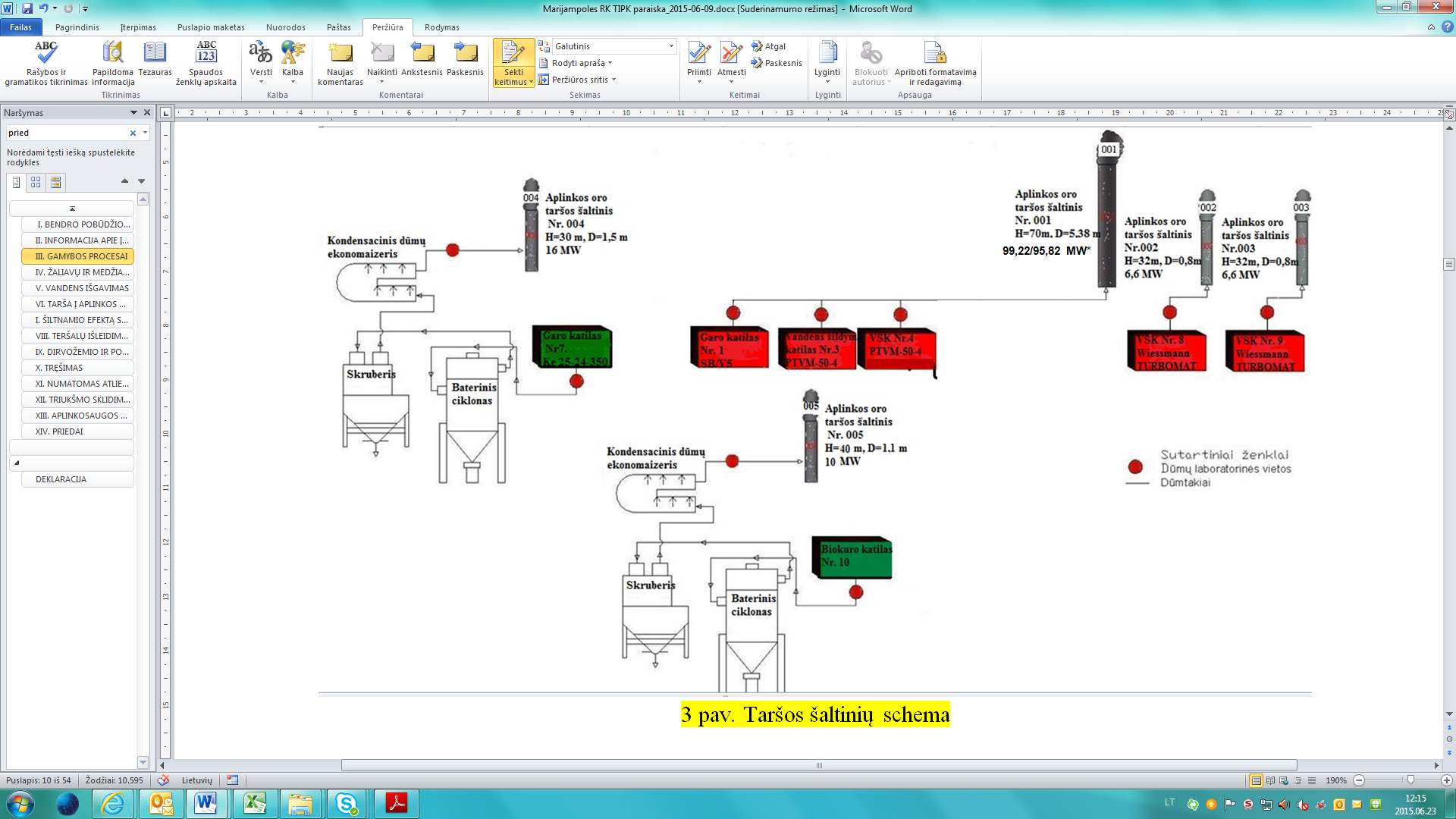 3 pav. Taršos šaltinių schemaSkystas kuras (mazutas, skalūnų alyva, dyzelinas) bei suslėgtos dujos, suskystintos gamtinės arba naftos dujos yra naudojami kaip rezervinis (avarinis) kuras. Rezervinis kuras bus naudojamas visiškai nutraukus arba apribojus gamtinių dujų tiekimą, atliekant katilų derinimo darbus, technologinius bandymus kuru, ar sugedus biokuru kūrenamiems katilams, kai tiekiamos šilumos ir elektros energijos poreikis vartotojams negalės būti užtikrintas naudojant gamtines dujas arba atitinkamos rezervinio kuro rūšies naudojimas bus ekonomiškai naudingesnis lyginant su įprastinių kuro rūšių panaudojimu.Skalūnų alyva, kaip rezervinis kuras, kuris yra saugomas ir naudojamas Marijampolės RK gali būti deginamas kitose UAB „Marijampolės šiluma“ eksploatuojamose katilinėse.Marijampolės RK katilų užpildymui naudojamas chemiškai nuo druskų išvalytas švarus minkštas vanduo. Vandens minkštinimas atliekamas Na-katijonavimo būdu pagal dviejų laipsnių schemą, cheminio vandens valymo įrenginiuose. Papildomai, cheminiam druskų surišimui, tiesiogiai į garo katilus nustatytomis porcijomis įvedami tam tikri inhibitoriai (Hydro –X, NALCO BT-13, In-eco 305 ar kt.).Biokuro katilo Nr. 7 dūmų valymui nuo kietųjų dalelių yra sumontuotas multiciklonas ir skruberis (skruberis vasaros sezono metu neveikia). Kondensacinis dūmų ekonomaizeris taip pat tarnauja kaip papildoma kietųjų dalelių valymo priemonė.Numatomas technologijos ir pajėgumaiNaujai montuojamas 10 MW biokuru kūrenamas vandens šildymo katilas. Susidarę degimo produktai pateks į elektrostatinį filtrą, kurio efektyvumas 99,5 %, o po išvalymo dūmai katilo dūmsiurbiu bus nukreipiami į 2,4 MW KDE. Kondensacinio ekonomaizerio pagalba bus susigrąžinama dalis šilumos, prarandamos su išeinančiais dūmais. Dūmų kondensacinį ekonomaizerį numatoma aušinti tinklo vandeniu. Kadangi biokuro katilo dūmai bus valomi elektrostatiniame filtre ir susidarys tik nedidelis atitinkantis reikalavimus skendinčių medžiagų kiekis kondensato nuotekose, nuotekos nebus valomos, o  tik nusodinamos aušinimo - nusodinimo šulinyje, kuris užtikrins, kad nuotekose esančių skendinčių medžiagų teršalų koncentracijos neviršytų reikalavimų. Prieš išleidžiant nuotekas į fekalinės kanalizacijos tinklus, jos bus neutralizuojamos iki pH=7.Po kondensacinio ekonomaizerio degimo produktai bus išmetami į atmosferą per naujai sumontuotą dūmtraukį, kurio aukštis 40 m, žiočių diametras 1,1 m. Nedirbant kondensaciniam ekonomaizeriui, panaudojus apėjimo dūmų kanalus, numatoma galimybė degimo produktus šalinti tiesiai naujai sumontuotu dūmtraukiu. Numatomo įrengti vandens šildymo katilo parametrai pateikiami lentelėje žemiau.Elektrostatinis dūmų valymo filtrasKuro rūšis - mediena (pjuvenų iki 10 %), šiaudų iki 10 %. Pelenai sraigtiniu transporteriu šalinami į transportuojamą konteinerį.Elektrostatiniam filtrui taikomi reikalavimai pateikiami lentelėje žemiau. Planuojama, kad kietųjų dalelių koncentracija atitiks geriausiai prieinamų gamybos būdų (toliau - GPGB) rekomendacijas.Reikalavimai taikomi elektrostatiniam filtrui:Dūmų kondensacinis ekonomaizerisDūmų kondensacinis ekonomaizeris (toliau - DKE) bus montuojamas ant dūmtakio po elektrostatinio filtro. DKE bus parinktas taip, kad:Dūmų temperatūra po DKE  ≤ 60 °C;Panaudotos medžiagos būtų atsparios korozijai, atviros talpos uždengtos bei izoliuoti paviršiai kurių temperatūra > 45 °C;Bus numatyti kondensato neutralizavimo įrenginiai (pH~7);Cirkuliaciniams siurbliams bus numatyti dažnio keitikliai.Mechanizuota, judančio ardyno pakuraBiokuro deginimui prie vandens šildymo katilo bus montuojama mechanizuota pakura su nuožulniu laiptuotu ardynu.Biokuro deginimo pakura susidės iš:Oru ir dūmų recirkuliacija aušinamo judančio ardyno, susidedančio iš judančių ir fiksuotų ketaus ardelių eilių. Apsaugai nuo aukštos temperatūros poveikio ketaus ardelėse bus 20-28 % chromo. Ardeles judins pakuros fronte sumontuoti hidrocilindrai;Hidraulinėmis pavaromis valdomų kuro maitintuvų (žertuvų), kurie kurą iš bunkerio užstums ant ardyno;Automatinės pelenų pašalinimo iš pakuros sistemos, susidedančių iš hidraulinių skreperių;3 pirminio oro ventiliatorių kiekvienai ardyno zonai;Antrinio oro ventiliatoriaus;Tretinio oro ventiliatoriaus;Pakuros mechanizmų valdymo hidrostoties su siurbliais ir valdymo vožtuvais;Palaikančio metalinio karkaso;Pakurų vidaus ugniai atsparaus mūro ir šilumos izoliacijos.Pakuros išorė bus padengta profiliuotais cinkuotos skardos lakštais. Oras degimui bus imamas iš erdvės tarp pakuros izoliacijos ir apdailinių skardos lakštų, tuo mažinant šilumos nuostolius iš pakuros į aplinką.Kuras iš pakuros bunkerio, hidrauliniu maitintuvu bus stumiamas (maitintuvo darbą, pagal pakuros galingumą, reguliuos automatika) ant pakuros judamo ardyno, kur ir vyksta degimo procesas. Degimo kamera bus sąlyginai suskirstyta į tris degimo zonas. Kuras maitintuvu bus paduodamas į pirmąją zoną, kurioje slinkdamas nuožulniu ardynu žemyn bus džiovinamas pakaitintu oru ir spinduliuojančia nuo pakuros sienų šiluma. Išdžiuvęs kuras pateks į antrąją degimo zoną. Čia jis, veikiant aukštai temperatūrai, dujofikuosis ir susidariusios dujos, susimaišiusios su antriniu oru, degs virš kuro sluoksnio, palaikydamos pakuroje apie 900 – 1000 °C temperatūrą. Pilnam dujų sudeginimui bus įvedamas tretinis oras. Kad užtikrinti optimalų degimo procesą, kūrykloje bus įrengiamos trys oro padavimo sistemos. Į pirminio, antrinio, tretinio oro padavimo sistemas numatoma įvesti dūmus iš katilo. Gali būti recirkuliuojama iki 30 % dūmų kiekio.Aptarnavimui ir priežiūrai darbo metu pakura bus aprūpinta reikalingomis durelėmis, stebėjimo angomis, laiptais ir aikštelėmis.Pelenų šalinimasPelenai iš pakuros (nuo ardyno ir iš po ardyno) bus šalinami automatizuotai - žeriami į skersinį pagrindinį pelenų kanalą, iš jo pelenai pateks į grandiklinį pelenų transporterį. Transporteris neš pelenus į 14 m3 uždarą konteinerį, pritaikytą išvežti savikroviu sunkvežimiu. Pelenai bus atiduodami teisę tvarkyti pelenus turintiems atliekų tvarkytojams.Biokuro priėmimo, sandėliavimo, rūšiavimo ir tiekimo ūkisBiokurui sandėliuoti numatomas uždaras, dengtas ir mechanizuotas biokuro sandėlis, galintis sukaupti 1,5-os paros biokuro atsargą katilui dirbant nominaliu apkrovimu.Sandėlyje laikomas biokuras bus apsaugotas nuo atmosferos poveikio. Siekiant, kad biokuro lengvos dalelės nepatektų į aplinkines teritorijas biokuro sandėlyje įrengiamos automatizuotos durys. Kuro padavimo sistema užtikrins nuoseklų ir reguliuojamą kuro patekimą į pakurą degimo kamerą. Technologinės biokuro talpos grindyse bus įrengti žertuvai, kurie pro besisukantį trupintuvą trauks biokurą į sandėlio grandiklinį transporterį. Kuras byrės per vibrosietą, kurio paskirtis sulaikyti kure pasitaikančias per didelių matmenų priemaišas. Po to kuras pateks ant kito, 45 laipsnių kampu kurą aukštyn keliančio, grandiklinio transporterio ir byrės į pakuros kuro bunkerį. Kuro sandėlio žertuvai bus judinami hidrauline sistema, kuro transporteriai - elektros varikliais per reduktorius. Sandėlio žertuvų ir transporterių darbą pagal kuro lygio pakuros bunkeryje daviklių parodymus valdys automatikos sistema. Kuro sistemos valdymasPrieš užkuriant katilą bus paleidžiama kuro tiekimo sistema ir užpildomas tarpinis kuro bunkeris. Pasiekus viršutinės pakuros bunkerio dalies viršutinį kuro lygį bus stabdomas kuro padavimas. Pasiekus apatinio pakuros bunkerio žemutinį kuro lygį bus duodamas signalas paleisti kuro tiekimo sistemą.Kuro tiekimo sistema bus paleidžiama pagal pakuros bunkerio apatinį lygį ir stabdoma pagal viršutinį kuro lygio daviklį.Žaliavos ir medžiagos, energetiniai bei technologiniai ištekliai po rekonstrukcijos pakis nežymiai. Dėl susidarysiančio kondensato kiekio, padidės cheminių medžiagų suvartojimas. Cheminės medžiagos bus naudojamos kondensato neutralizavimui. Kondensato valymo įrenginyje planuojami naudoti šie mišiniai: antiscalant AS, natrio šarmo tirpalas ir/ar citrinos rūgšties tirpalas, priklausomai nuo kuro sudėties. Informacija apie naudojamas chemines medžiagas pateikta 5 lentelėje. Saugos duomenų lapai pateikiami 4.1-4.7 prieduose.Buities, technologinėms reikmėms ir gaisrų gesinimui naudojamas geriamasis vanduo - iš miesto komunalinio vandentiekio tinklų – tiekėjas UAB „Sūduvos vandenys”.NuotekosMarijampolės RK veiklos metu susidaro gamybinės, buitinės, o teritorijoje -  paviršinės nuotekos. Gamybinės ir buities nuotekos pagal 2000-06-15 d. sudarytą sutartį Nr.50 išleidžiamos į UAB „Sūduvos vandenys“ eksploatuojamus kanalizacijos tinklus. Biokuro kondensaciniame ekonomaizeryje susidariusios nuotekos yra valomos Lamella separatoriuje ir smėlio filtruose, skirtiems užterštam dūmų kondensatui nuo kietųjų dalelių valyti. Paviršinės nuotekos nuo 1,4 ha teritorijos apvalomos mechaniniuose valymo įrenginiuose ir išleidžiamos į Laikštės upelį.Planuojamos ūkinės veiklos metu susidarys papildomas gamybinių (kondensato) nuotekų kiekis. Nuo naujų technologinių įrenginių apyšvarės gamybinės nuotekos bus surenkamos, nuvedamos į aušinimo - nusodinimo šulinį, toliau kondensatas apskaitomas apskaitos prietaisu  ir nuvedamas į esamus fekalinės kanalizacijos tinklus. Kondensacinio ekonomaizerio įrangoje esantis reagentų dozatorius užtikrins, kad išleidžiamų gamybinių nuotekų pH būtų artimas neutraliam (pH≥7). Kondensato neutralizavimo įrenginyje planuojami naudoti šie mišiniai: natrio šarmo tirpalas  ir/ar citrinos rūgšties tirpalas, priklausomai nuo kuro sudėties ir kondensato rūgštingumo. Cheminiai mišiniai bus laikomi prisilaikant visų priešavarinės saugos ir cheminių medžiagų saugojimo reikalavimų.Kadangi biokuro katilo dūmai bus valomi elektrostatiniame filtre ir susidarys tik nedidelis atitinkantis reikalavimus skendinčių medžiagų kiekis kondensato nuotekose, nuotekos nebus valomos, o  tik nusodinamos aušinimo - nusodinimo šulinyje, kuris užtikrins, kad nuotekose esančių skendinčių medžiagų teršalų koncentracijos neviršytų sutartyje su UAB „Sūduvos vandenys“ nurodytų reikalavimų.Paviršinės nuotekos nuo naujai projektuojamų dangų, kurios gali būti teršiamos biokuru, t.y. 0,0842 ha  bus apvalomas skendinčių medžiagų ir plūduriuojančių medžiagų kameroje, o kitos - neužteršos (stogų ir dangų) paviršinės nuotekos nuo 0,083 ha be valymo  išleidžiamas į Laikštės upelį.11. Planuojama naudoti technologija ir kiti gamybos būdai, skirti teršalų išmetimo iš įrenginio (-ių) prevencijai arba, jeigu tai neįmanoma, išmetamų teršalų kiekiui mažinti. Esamam biokuro katilui Nr. 7 dūmų valymui nuo kietųjų dalelių yra sumontuotas multiciklonas ir skruberis (skruberis vasaros sezono metu neveikia). Kondensacinis dūmų ekonomaizeris taip pat tarnauja kaip papildoma kietųjų dalelių valymo priemonė.Naujai įrengiamam biokuro katilui Nr. 10, degimo produktų valymui nuo kietųjų dalelių dūmų trakte bus įrengti elektrostatinis filtras, kurio efektyvumas 99,5 %,  ir kondensacinis dūmų ekonomaizeris, kuriame be kietųjų dalelių kiekio mažinimo degimo produktuose, iš dūmų bus atgaunama šiluma, leisianti sutaupyti energijai išgauti naudojamą kurą bei padidinti bendrąjį katilo efektyvumą. Dūmų kondensacinį ekonomaizerį numatoma aušinti tinklo vandeniu. Kondensate, susidarančiame iš naujai projektuojamo kondensacinio ekonomaizerio ir dūmtakių, esančių kietųjų dalelių nusodinimui bus naudojamas nusosdintuvas. Sureguliavus nuotekų pH ,  nuotekos bus nuvedamos į esamus fekalinės kanalizacijos tinklus.12. Pagrindinių alternatyvų pareiškėjo siūlomai technologijai, gamybos būdams ir priemonėms aprašymas arba nuoroda į PAV dokumentus, kuriuose šios alternatyvos aprašytos.Alternatyvių technologijų ir priemonių naudojimas nenumatomas.13. Kiekvieno įrenginio naudojamų technologijų atitikimo technologijoms, aprašytoms Europos Sąjungos geriausiai prieinamų gamybos būdų (GPGB) informaciniuose dokumentuose ar išvadose, palyginamasis įvertinimas. 4 lentelė. Įrenginio atitikimo GPGB palyginamasis įvertinimas14. Informacija apie avarijų prevencijos priemones (arba nuoroda į Saugos ataskaitą ar ekstremaliųjų situacijų valdymo planą, jei jie pateikiami prieduose prie paraiškos). 2013 m. rugsėjo 18 d. buvo atnaujintas ir UAB „Litesko“ generalinio direktoriaus įsakymu patvirtintas Avarijų prevencijos ir likvidavimo planas. Plane numatyti avarijų pavojaus kontrolės tikslai ir veiksmų principai. Nurodytos priemonės ir veiksmai, kurių būtina imtis susidarius avarinei situacijai ar įvykus avarijai. Kasmet, pagal patvirtintą grafiką, atsakingam personalui pravedamos priešavarinės ir priešgaisrinės treniruotės. Periodiškai atliekamos technologinių įrenginių apžiūros, remontų darbai. Administracinėse patalpose, katilų salėje, biokuro sandėlyje bei elektros skirstykloje yra sumontuoti gaisriniai davikliai.  Virš dujomis kūrenamų katilų yra sumontuoti uždujinimo davikliai. Sumontuota šviesos ir garsinė gaisro pavojaus sistemos. UAB „Litesko“ avarijų prevencijos ir likvidavimo plano titulinio lapo kopija pateikta priede Nr. 5.IV. ŽALIAVŲ IR MEDŽIAGŲ NAUDOJIMAS, SAUGOJIMAS15. Žaliavų ir medžiagų naudojimas, žaliavų ir medžiagų saugojimas.5 lentelė. Naudojamos ir (ar) saugomos žaliavos ir papildomos (pagalbinės) medžiagos Pastabos:*-naudojamų cheminių medžiagų saugos duomenų lapai pateikti paraiškos prieduose Nr. 4.1. – 4.7.6 lentelė. Tirpiklių turinčių medžiagų ir mišinių naudojimas ir saugojimasLentelė nepildoma. Tirpiklių turinčios medžiagos ir mišiniai nenaudojami.V. VANDENS IŠGAVIMAS16. Informacija apie vandens išgavimo būdą (nuoroda į techninius dokumentus, statybos projektą ar kt.).Buities, technologinėms reikmėms ir gaisrų gesinimui naudojamas geriamasis vanduo – iš miesto komunalinio vandentiekio tinklų – UAB „Sūduvos vandenys”.7 lentelė. Duomenys apie paviršinį vandens telkinį, iš kurio numatoma išgauti vandenį, vandens išgavimo vietą ir planuojamą išgauti vandens kiekįLentelė nepildoma. Paviršinio vandens vandenvietės neeksploatuojamos.8 lentelė. Duomenys apie planuojamas naudoti požeminio vandens vandenvietes (telkinius)Lentelė nepildoma. Požeminio vandens vandenvietės neeksploatuojamos.VI. TARŠA Į APLINKOS ORĄ17. Į aplinkos orą numatomi išmesti teršalai9 lentelė. Į aplinkos orą numatomi išmesti teršalai ir jų kiekis10 lentelė. Stacionarių aplinkos oro taršos šaltinių fiziniai duomenysĮrenginio pavadinimas Marijampolės RKPastabos:*- parametrai deginant dujas/skystą kurą.11 lentelė. Tarša į aplinkos orąĮrenginio pavadinimas Marijampolės RKPastabos:1-kamino galia iki 2015 m. gruodžio 31 d./nuo 2016 m. sausio 1 d.2- Kiekvienu atveju, deginant mišinį, vienkartinis maksimalus leidžiamas dydis turi būti išskaičiuojamas pagal faktinį naudojamą dujų ir skysto kuro santykį. 3- vienkartinis normatyvas „iki 2015 m. gruodžio 31 d./nuo 2016 m. sausio 1 d.“.4-Teršalų vienkartiniai normatyvai taršos šaltiniui Nr. 001 nustatyti vadovaujantis DKDĮ normomis ir Specialiaisiais reikalavimais dideliems kurą deginantiems įrenginiams, taršos šaltiniams Nr. 002, 003, 004, 005 –vadovaujantis LAND 43 nuostatomis.5- Nuo 2016 m. sausio 1 d. iki 2020 m. birželio 30 d., Marijampolės RK dalyvauja Pereinamojo laikotarpio nacionaliniame plane (PLNP), kurio laikotarpiu Nox, SO2 ir KD emisijoms, išmetamoms iš taršos šaltinio Nr. 001, galioja direktyvoje 2001/87/EB nustatytos ribinės vertės ir pagal Europos Komisijos sprendime 2012/115/ES nustatytas taisykles apskaičiuoti metiniai išmetamų teršalų kiekiai. Lietuvos nacionalinis pereinamojo laikotarpio planas patvirtintas 2013 m. gruodžio 11 d. Europos Komisijos sprendimu Nr. 2013/751/ES.  6- Taršos šaltinio Nr. 001 CO ir V2O5 emisijų skaičiavimai, bei taršos šaltinių Nr. 002, 003, 004, 005(2015-2016 m.)  CO, NOx, SO2, KD ir V2O5 emisijų nuo 2016 m. skaičiavimai pateikti paraiškos priede Nr. 6. Skaičiavimai pateikti vadovaujantis Techniniu projektu „Gamybos ir pramonės paskirties statinių rekonstravimo ir statybos, Gamyklų g. 8, Marijampolė, projektas“.7- Gamtinės dujos arba suslėgtos gamtinės dujos, suskystintos gamtinės dujos arba suskystintos naftos dujos;8- normatyvas gamtinėms dujoms arba suslėgtoms gamtinėms dujoms;9 – normatyvas Suskystintoms gamtinėms dujos arba suskystintoms naftos dujoms;10 - Taršos šaltinių Nr. 001-004 tarša 2015 m. pateikta pagal šiuo metu galiojantį TIPK leidimą Nr. 8.6-20/09.Marijampolės rajoninei katilinei parengta Aplinkos monitoringo programa. Teršalų pažemio koncentracijų modeliavimui naudota programinė įranga ADMS 4.2 (Cambridge Environmental Research Consultants Ltd, Didžioji Britanija). ADMS 4.2 modeliavimo sistema įraukta į modelių, rekomenduojamų naudoti vertinant poveikį aplinkai, sąrašą (Aplinkos apsaugos agentūros Direktoriaus įsakymas „Dėl ūkinės veiklos poveikiui aplinkos orui vertinti teršalų sklaidos skaičiavimo modelių pasirinkimo rekomendacijų patvirtinimo“ 2008 m. gruodžio 9 d. Nr. AV-200). ADMS 4.2 yra lokalaus mastelio atmosferos dispersijos modeliavimo sistema. Tai naujos kartos oro dispersijos modelis, kuriame atmosferos ribinio sluoksnio savybės yra aprašomos dviem parametrais - ribinio sluoksnio gyliu ir Monin-Obuchov ilgiu. Dispersija konvekcinėmis meteorologinėmis sąlygomis skaičiuojama asimetriniu Gauso koncentracijų pasiskirstymu. Sistema gali modeliuoti sausą ir šlapią teršalų nusėdimą, atmosferos skaidrumą, kvapų sklidimą, pastatų ir sudėtingo reljefo įtaką teršalų sklaidai, gali skaičiuoti iki šimto taškinių, ploto, tūrio ir linijinių taršos šaltinių išskiriamų teršalų sklaidą. Teršalų sklaida aplinkos ore skaičiuojama pagal vietovės reljefą, geografinę padėtį, meteorologines sąlygas, medžiagų savybes, taršos šaltinių parametrus. Aplinkos oro teršalų sklaidos modeliavimas buvo atliktas dviem variantais:1 variantas – situacija be foninio užterštumo; 2 variantas – situacija kartu su foniniu užterštumu.Skaičiavimuose naudoti 2010-2014 m. meteorologiniai duomenys iš Lazdijų meteorologinės stoties. Kaip foninis užterštumas įvertintos santykinai švarių Lietuvos kaimiškųjų vietovių (Marijampolės regiono) vidutinės metinės teršalų koncentracijų vertės (2014 m.): CO – 0,15 mg/m3, NO2 – 5,8 µg/m3, SO2 – 2,3 µg/m3, KD10 – 14,2 µg/m3, KD2,5 – 7,9 µg/m3. Taip pat kaip foninis užterštumas įvertintas įmonių, kurios nuo vertinamos ūkinės veiklos objekto nutolusios ne didesniu nei 2 km spinduliu, į aplinkos orą išmetamas teršalų kiekis. Į šią teritoriją patenka aštuonios įmonės: AB “Marijampolės grūdai”, UAB „CIE LT FORGE“, UAB “Alkesta”  Marijampolės asfaltbetonio bazė, UAB “Arvi fertis”, Valstybinė įmonė ”Mūsų amatai”, UAB “Koncernas Alga”, UAB “Marijampolės pieno konservai”, AB “Vernitas”. Aplinkos monitoringo programa pateikta derinimui priede Nr. 7.12 lentelė. Aplinkos oro teršalų valymo įrenginiai ir taršos prevencijos priemonėsĮrenginio pavadinimas Marijampolės RK13 lentelė. Tarša į aplinkos orą esant neįprastoms (neatitiktinėms) veiklos sąlygomsĮrenginio pavadinimas Marijampolės RKVII. ŠILTNAMIO EFEKTĄ SUKELIANČIOS DUJOS18. Šiltnamio efektą sukeliančios dujos.14 lentelė. Veiklos rūšys ir šaltiniai, iš kurių į atmosferą išmetamos ŠESD, nurodytos Lietuvos Respublikos klimato kaitos valdymo finansinių instrumentų įstatymo 1 priedeVIII. TERŠALŲ IŠLEIDIMAS SU NUOTEKOMIS Į APLINKĄ19. Teršalų išleidimas su nuotekomis į aplinką. 15 lentelė. Informacija apie paviršinį vandens telkinį (priimtuvą), į kurį planuojama išleisti nuotekasPastaba:*- Vandens telkinio būklė nevertinama, vadovaujantis Nuotekų tvarkymo reglamento 11 p.16 lentelė. Informacija apie nuotekų išleidimo vietą/priimtuvą (išskyrus paviršinius vandens telkinius), į kurį planuojama išleisti nuotekas17 lentelė. Duomenys apie nuotekų šaltinius ir / arba išleistuvusPastaba: Principinė vandens tiekimo ir nuotekų nuvedimo schema pateikta paraiškos priede Nr. 10.1 - preliminarūs paviršinių nuotekų kiekio skaičiavimai pateikti paraiškos priede Nr. 11.18 lentelė. Planuojamų išleisti nuotekų užterštumasPastabos: 1 – didžiausio numatomo nuotekų užterštumo prieš valymą ir didžiausio planuojamo nuotekų užterštumo preliminarūs skaičiavimai pateikti paraiškos priede Nr. 9. Numatomi nuotekų kiekiai preliminarūs, kadangi paskaičiuoti pagal vidutinį kritulių kiekį per metus (RSN 156-94). Per išleistuvą F-3 išleidžiamos buitinės ir gamybinės nuotekos į UAB „Sūduvos vandenys“ kanalizacijos tinklus ir leidžiamas nuotekų užterštumas pateiktas sutartyje, todėl šioje lentelėje nėra pateikiami.19 lentelė. Objekte / įrenginyje naudojamos nuotekų kiekio ir taršos mažinimo priemonės20 lentelė. Numatomos vandenų apsaugos nuo taršos priemonėsLentelė nepildoma. Papildomų vandenų apsaugos priemonių diegti nenumatoma.21 lentelė. Pramonės įmonių ir kitų abonentų, iš kurių planuojama priimti nuotekas (ne paviršines), sąrašas ir planuojamų priimti nuotekų savybėsLentelė nepildoma. Nuotekos iš kitų pramonės įmonių ir abonentų nepriimamos.22 lentelė. Nuotekų apskaitos įrenginiaiIX. DIRVOŽEMIO IR POŽEMINIO VANDENS APSAUGA20. Dirvožemio ir gruntinių vandenų užterštumas. Duomenų suvestinė apie žinomą įmonės teritorijos dirvožemio ir (ar) požeminio vandens užteršimą, nurodant galimas priežastis, kodėl šis užteršimas įvyko arba vyksta tiek dirvos paviršiuje, tiek gilesniuose dirvos sluoksniuose, jei nerengiama užterštumo būklės ataskaita.Pagal Ūkio subjektų aplinkos monitoringo nuostatų 8.3.1.1 p. poveikio požeminiam vandeniui monitoringas atliekamas kai objekte vykdoma „energijos gamyba (kai šiluminių elektrinių bei kitų deginimo įrenginių, įskaitant pramoninius įrenginius, elektrai, garui gaminti ar vandeniui šildyti instaliuota šiluminė galia – 300 MW ir didesnė)“ ir  pagal 8.3.1.3 p. poveikio požeminiam vandeniui monitoringas atliekamas kai objekte vykdomas „naftos bei naftos produktų, aplinkai pavojingų cheminių medžiagų krovimas (terminalai, kuriuose perkrauna ne mažiau kaip 100 m3 per dieną) ir saugojimas (sandėliai, saugyklos, kurių talpyklose telpa 500 m3 ir daugiau naftos produktų ar aplinkai pavojingų cheminių medžiagų). Marijampolės RK vykdoma tik viena iš anksčiau nurodytos apimties veiklų, t.y. antžeminiuose rezervuaruose saugomas didesnis nei 500 m3 kuro kiekis – rezervinis mazutas (3750 t) ir skalūnų alyva/dyzelinas (1500 t) kiekis. Tačiau, atsižvelgiant į tai, kad katilinės nominali šiluminė galia mažiau nei 300 MW ir objekte nėra vykdomas nuolatinis naftos produktų ir kitų cheminių medžiagų, t.y. daugiau kaip 100 m3 per dieną, krovimas, ūkio subjekto aplinkos monitoringo programos dalis – poveikio požeminiam vandeniui monitoringas – nerengiama, ir poveikio požeminiam vandeniui monitoringas neatliekamas. X. TRĘŠIMAS21. Informacija apie biologiškai skaidžių atliekų naudojimą tręšimui žemės ūkyje.  Tokia veikla nevykdoma.22. Informacija apie laukų tręšimą mėšlu ir (ar) srutomis. Tokia veikla nevykdoma.XI. NUMATOMAS ATLIEKŲ SUSIDARYMAS, NAUDOJIMAS IR (AR) ŠALINIMAS23. Atliekų susidarymas.23.1. Numatomos atliekų prevencijos priemonės ir kitos priemonės, užtikrinančios įmonėje susidarančių atliekų tvarkymą laikantis nustatytų atliekų tvarkymo principų bei visuomenės sveikatos ir aplinkos apsaugą.23 lentelė. Numatomas susidarančių atliekų kiekisĮrenginio pavadinimas Marijampolės RK24. Atliekų naudojimas ir (ar) šalinimas:24 lentelė. Numatomos naudoti (išskyrus laikyti) atliekos (atliekas naudojančioms įmonėms)Lentelė nepildoma. Veikla nevykdoma.25 lentelė. Numatomos šalinti (išskyrus laikyti) atliekos (atliekas šalinančioms įmonėms)Lentelė nepildoma. Veikla nevykdoma.26 lentelė. Numatomas laikinai laikyti atliekų kiekis (įmonėms, numatančioms laikinai laikyti, naudoti ir (ar) šalinti skirtas atliekas) Lentelė nepildoma. Veikla nevykdoma.27 lentelė. Numatomas laikyti atliekų kiekisLentelė nepildoma. Veikla nevykdoma.25. Papildomi duomenys pagal Atliekų deginimo aplinkosauginių reikalavimų, patvirtintų Lietuvos Respublikos aplinkos ministro 2002 m. gruodžio 31 d. įsakymu Nr. 699 (Žin., 2003, Nr. 31-1290; 2005, Nr. 147-566; 2006, Nr. 135-5116; 2008, Nr. 111-4253; 2010, Nr. 121-6185; 2013, Nr. 42-2082), 8, 81 punktuose. Informacija nepateikiama. Atliekų deginimo veikla nevykdoma.26. Papildomi duomenys pagal Atliekų sąvartynų įrengimo, eksploatavimo, uždarymo ir priežiūros po uždarymo taisyklių, patvirtintų Lietuvos Respublikos aplinkos ministro 2000 m. spalio 18 d. įsakymu Nr. 444 (Žin., 2000, Nr. 96-3051), 50, 51 ir 52 punktų reikalavimus.Informacija nepateikiama. Veiklos vykdytojas sąvartynų neeksploatuoja.XII. TRIUKŠMO SKLIDIMAS IR KVAPŲ KONTROLĖ27. Informacija apie triukšmo šaltinius ir jų skleidžiamą triukšmą.Rekonstruojamos Marijampolės rajoninės katilinės veiklos triukšmas vertinamas pagal HN 33:2011 „Triukšmo ribiniai dydžiai gyvenamuosiuose ir visuomeninės paskirties pastatuose bei jų aplinkoje“ reglamentuojamus didžiausius leidžiamus triukšmo ribinius dydžius gyvenamųjų pastatų (namų) ir visuomeninės paskirties pastatų (išskyrus maitinimo ir kultūros paskirties pastatus) aplinkoje, išskyrus transporto sukeliamo triukšmo. Ūkinės veiklos triukšmo šaltiniaiPo rekonstrukcijos, be jau veikiančio ekonomaizerio garo katile KE25-25-350, naujajame metaliniame kamine dūmų valymui nuo kietųjų dalelių veiks elektrostatinis filtras ir kondensacinis dūmų ekonomaizeris, bus sumontuota mechanizuota, judančio ardyno pakura su ventiliatoriais. Pelenų šalinimui iš planuojamo katilo veiks transporteris, kuris pelenus transportuos į 14 m3 uždarą konteinerį, pritaikytą išvežti savikroviu sunkvežimiu. Biokurui sandėliuoti numatoma įrengti atvira kuro aikštelė prie katilinės pastato pietinės sienos.Esami triukšmo šaltiniaiKatilinės technologinė įranga pastate. Katilinės patalpų triukšmo lygis veikiant katilams su visa technologine įranga priimamas lygus - 85 dBA. Pastato sienos yra iš gelžbetonio plokščių, kurių garso izoliavimo rodiklis 51 dBA. Pastato langai su stiklo paketais, garso izoliavimo rodiklis ne mažiau 27 dBA. Atsižvelgiant į tai, kad pagrindinio katilinės pastato sienose yra langai, triukšmo lygio modeliavime priimamas vidutinis išorinių sienų garso izoliavimo rodiklis - 39 dBA.Biokuro sandėlis. Esamas biokuro sandėlis dengtas su atviru įvažiavimu kuro tiekimui. Sandėlyje įrengti žertuvai, kurie pro besisukantį trupintuvą tieks biokurą į sandėlio grandiklinį transporterį. Kuro sandėlio žertuvai bus judinami hidrauline sistema, kuro transporteriai – elektros varikliais per transporterius. Triukšmas į aplinką iš sandėlio sklis per atvirą įvažiavimą.Kita katilinės technologinė įranga išorėje. Greta katilinės pastato pietinės pusės, išorėje veikia esamų katilų dūmsiurbės.Mobilūs triukšmo šaltiniai. Mobilūs triukšmo šaltiniai katilinės teritorijoje yra darbuotojų bei katilinės transportas, transportas kuro atvežimui ir pelenų išvežimui. Įmonėje eksploatuojama 18 lengvųjų automobilių. Šie automobiliai statomi katilinės teritorijoje ir yra skirti Marijampolės rajoninės katilinės objektų rajone aptarnavimui. Darbuotojų transportas - 23 automobiliai, statomi stovėjimo aikštelėje, šiaurinėje teritorijos dalyje, prie administracinio pastato. Katilinėje eksploatuojamos 3 sunkiasvorės transporto priemonės, kurios pagal poreikį išvažiuoja iš katilinės teritorijos ir grįžta atgal. Katilinės teritorijoje nuolatos dirba vienas teleskopinis krautuvas. Transporto eismo intensyvumas katilinės teritorijoje:Planuojami triukšmo šaltiniaiPlanuojamas biokuro katilas. Planuojamas biokuro katilas bus įrengtas esamame katilinės pastate, rytinėje jo pusėje. Patalpų viduje triukšmo lygis priimamas lygus 85 dBA, kaip ir esamose katilinės katilų patalpose. Pastato sienos yra iš gelžbetonio plokščių, kurių garso izoliavimo rodiklis 51 dBA. Pastato langai su stiklo paketais, garso izoliavimo rodiklis ne mažiau 27 dBA. Atsižvelgiant į tai, kad pagrindinio katilinės pastato sienose yra langai, triukšmo lygio modeliavime priimamas vidutinis išorinių sienų garso izoliavimo rodiklis - 39 dBA.Planuojamas biokuro sandėlis. Planuojama įrengti dengtą kuro sandėlį, su atvira siena kuro padavimui, prie pietrytinės katilinės pastato sienos. Sandėlyje bus įrengti žertuvai, kurie pro besisukantį trupintuvą tieks biokurą į sandėlio grandiklinį transporterį. Kuro sandėlio žertuvai bus judinami hidrauline sistema, kuro transporteriai – elektros varikliais per transporterius. Triukšmas į aplinka iš sandėlio sklis per atvirą įvažiavimą.Planuojama  technologinė įranga išorėje. Planuojamoje ūkinėje veikloje greta elektrostatinio filtro bus pastatyti pelenų konteinerį, į kuriuos pelenai bus tiekiami transporteriu. Pelenų transporteris vertinamas kaip linijinis triukšmo šaltinis.Mobilūs triukšmo šaltiniai. Lyginant su esama situacija, perspektyvoje pastačius naują biokuro katilą padidės biokurą atvežančio transporto srautas. Likę transporto srautai katilinėje nesikeičia. Transportas vertinamas kaip linijinis triukšmo šaltinis. Teleskopinis krautuvas vertinamas kaip plotinis triukšmo šaltinis, kurio darbo zona yra prie esamo ir planuojamo biokuro sandėlių ir kelias tarp jų.Šiaurinėje sklypo dalyje, greta administracijos pastato esanti automobilių stovėjimo aikštelė vertinama atskirai, kaip plotinis triukšmo šaltinis. Priimamas automobilių vietų skaičius – 30, darbo laikas – 6-18 val. Triukšmo emisijos iš stovėjimo aikštelės apsakaičiuojamos CadnaA programa pagal RLS-90 (angl. Guideline for Noise Protection on Streets, 1990) metodiką.Skaičiuojant katilinės triukšmo sklaidą, vertinama, kad transporto didžiausias srautas dienos metu (6-18 val.) susidarys šildymo sezono metu – 8 automobiliai per valandą (3 sunkiasvoriai ir 5 lengvieji). Likęs transportas važinės tik epizodiškai ir valandiniams transporto srautui įtakos neturės. 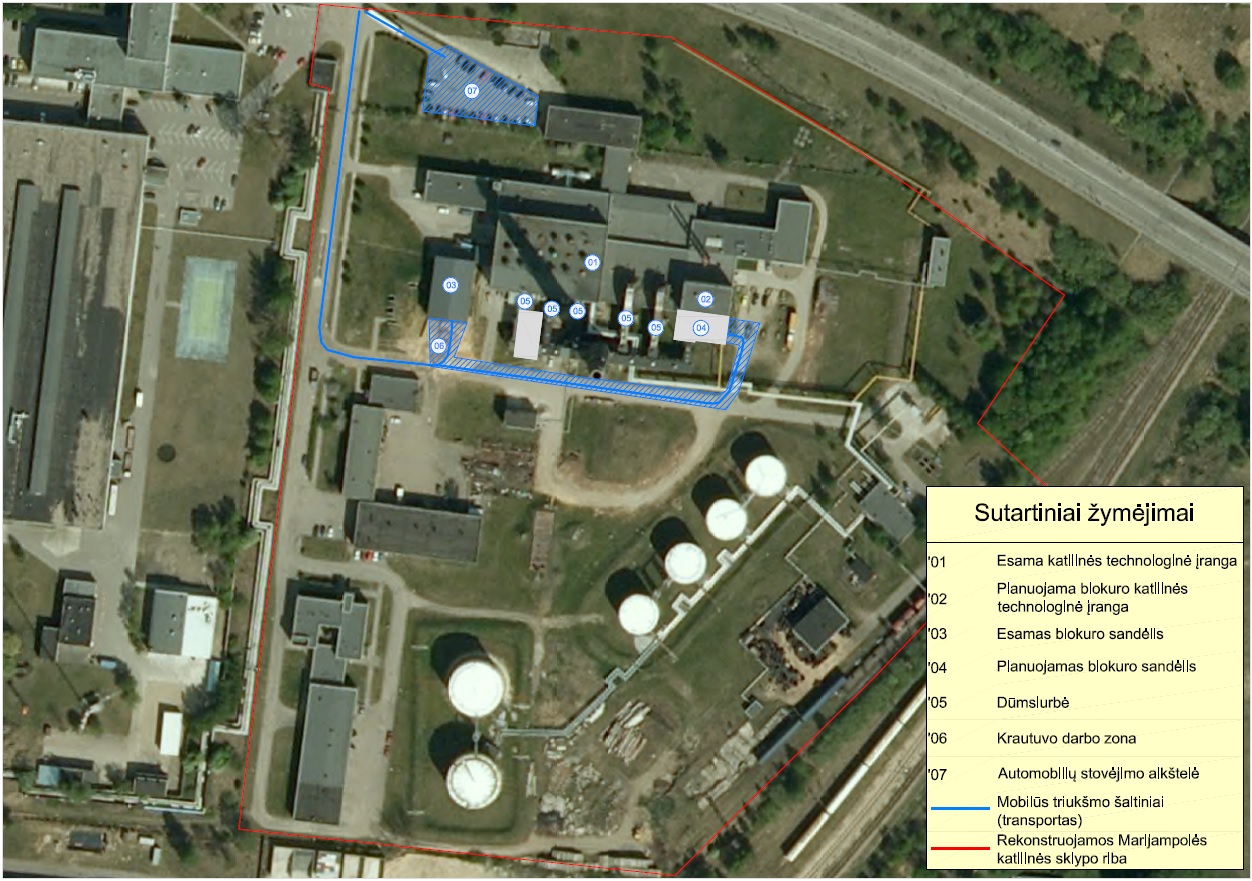 6.4.1.2.1 pav. Rekonstruojamos Marijampolės RK triukšmo šaltinių schemaTriukšmo lygio prognozėNaudojama programinė modeliavimo įrangaTriukšmo sklaida nagrinėjamoje teritorijoje apskaičiuota naudojant CadnaA programinę įrangą. CadnaA (Computer Aided Noise Abatement – kompiuterinė triukšmo mažinimo sistema) –  tai programinė įranga skirta triukšmo poveikio apskaičiavimui, vizualizacijai, įvertinimui ir prognozavimui. CadnaA programoje vertinamos pagrindinės akustinių taršos šaltinių grupės (pagal 2002/49/EB), kurioms taikomos atitinkamos Europos Sąjungoje ir Lietuvoje galiojančios metodikos ir standartai:Pramoninis triukšmas (ISO 9613);Transporto triukšmas (NMPB Routes 96).Skaičiuojant triukšmą pagal ISO 9613 buvo priimtos tokios sąlygos:oro temperatūra +10ºC, santykinis drėgnumas 70%;triukšmo sklidimo slopinimas – įvertintas planuojamas ir esamas užstatymas, įvertintos dangų absorbcinės charakteristikos;triukšmo lygio skaičiavimo aukštis – 1,5 m (atsižvelgiama į tai, kad artimiausia gyvenamoji aplinka yra mažaaukšte statyba);įvertintas ūkinės veiklos triukšmo šaltinių darbo režimas.Lietuvos higienos norma HN 33:2011 nustato stacionarių triukšmo šaltinių skleidžiamo triukšmo ribinius dydžius gyvenamuosiuose ir visuomeninės paskirties pastatuose bei jų aplinkoje ir taikoma vertinant triukšmo poveikį visuomenės sveikatai.Apskaičiuoti triukšmo lygiaiApskaičiuoti rekonstruojamos Marijampolės RK triukšmo lygiai už katilinės žemės sklypo teritorijos ribos visais paros laikotarpiais neviršija HN33:2011 nustatytų ribinių verčių. Dienos metu triukšmo lygis prie sklypo ribos siekia iki 51 dBA, vakaro ir nakties metu – iki 39 dBA. Greta artimiausios gyvenamosios aplinkos apskaičiuotas triukšmo lygis atskirais paros laikotarpiais siekia 32-39 dBA.Išvada: prognozuojamas rekonstruojamos katilinės veiklos įtakojamo triukšmo lygis ties ir už Marijampolės rajoninės katilinės sklypo ribų, neviršija Lietuvos higienos normoje HN 33:2011 „Triukšmo ribiniai dydžiai gyvenamuosiuose ir visuomeninės paskirties pastatuose bei jų aplinkoje“ nustatytų didžiausių leidžiamų triukšmo ribinių dydžių gyvenamųjų bei visuomeninės paskirties pastatų aplinkoje visais paros periodais.Triukšmo sklaidos žemėlapiai pridedami priede Nr. 12.28. Triukšmo mažinimo priemonės.Esami triukšmo šaltiniaiKatilinės technologinė įranga pastate. Katilinės patalpų triukšmo lygis veikiant katilams su visa technologine įranga priimamas lygus - 85 dBA. Pastato sienos yra iš gelžbetonio plokščių, kurių garso izoliavimo rodiklis 51 dBA. Pastato langai su stiklo paketais, garso izoliavimo rodiklis ne mažiau 27 dBA. Atsižvelgiant į tai, kad pagrindinio katilinės pastato sienose yra langai, triukšmo lygio modeliavime priimamas vidutinis išorinių sienų garso izoliavimo rodiklis - 39 dBA.Planuojami triukšmo šaltiniaiPlanuojamas biokuro katilas. Planuojamas biokuro katilas bus įrengtas esamame katilinės pastate, rytinėje jo pusėje. Patalpų viduje triukšmo lygis priimamas lygus 85 dBA, kaip ir esamose katilinės katilų patalpose. Pastato sienos yra iš gelžbetonio plokščių, kurių garso izoliavimo rodiklis 51 dBA. Pastato langai su stiklo paketais, garso izoliavimo rodiklis ne mažiau 27 dBA. Atsižvelgiant į tai, kad pagrindinio katilinės pastato sienose yra langai, triukšmo lygio modeliavime priimamas vidutinis išorinių sienų garso izoliavimo rodiklis - 39 dBA.Kitų triukšmo mažinimo priemonių įrengti neplanuojama.29. Įrenginyje vykdomos veiklos metu skleidžiami kvapai.Vykdoma veikla nepažeidžia Lietuvos higienos normos HN 121:2010 „Kvapo koncentracijos ribinė vertė gyvenamosios aplinkos ore“, patvirtintos LR sveikatos ministro 2010-10-04 įsakymu Nr. V-885 (Žin., 2010, Nr.120-6148), reikalavimų. Esami kvapų šaltiniai Marijampolės RK – skysto kuro talpyklų alsuokliai (3 vnt.) ir kaminai (4 vnt.). Po rekonstrukcijos padidės kvapų šaltinių – bus pastatytas naujas kaminas Nr. 005. Perpilant ir saugant skystą kurą (skalūnų alyvą, dyzeliną, mazutą) išsiskirs lakūs organiniai junginiai. Eksploatuojant kaminus išsiskirs kvapą skleidžiantys teršalai – azoto oksidas ir sieros dioksidas. Cheminių medžiagų kvapo slenksčio vertė prilyginama vienam Europos kvapo vienetui (1 OU/m3).Kvapo sklaidos modeliavimui atlikti skaičiavimai remiantis ISO standarto, LST EN 13725+AC Oro kokybė. Kvapo koncentracijos nustatymas dinamine olfaltometrija, rekomendacijomis. Suskaičiuotos kvapo emisijos įvertinant medžiagų koncentraciją ir kvapo slenksčio vertę. Modeliavimas atliktas įvertinus cheminių medžiagų skleidžiamo kvapo sumines emisijas kiekvienam taršos šaltiniui. Naudojamas emisijos matas – OUE/s. Kvapu emisijos (OUE/s) nustatomos taškinio šaltinio išmetamojo srauto debitą (m3/s) padauginus iš kvapo koncentracijos (OUE/m3), gautos dinaminės olfaktometrijos būdu. (žr. lentelę žemiau). Modeliuojant priimta, kad taršos šaltiniai veiks visus metus, o rezervinis skystas kuras bus naudojamas vieną mėnesį. Gauti apskaičiuoti rezultatai panaudoti modeliavimo programai AERMOD View .Kvapo sklaidos skaičiavimo rezultatų vertinimas Marijampolės RKTeršalų ir kvapo sklaidos modeliavimas atliktas kompiuterinių programų paketu „AERMOD View”, AERMOD matematiniu modeliu, skirtu pramoninių šaltinių kompleksų išmetamų teršalų sklaidai aplinkoje modeliuoti. LR aplinkos apsaugos agentūros direktoriaus 2008 m. gruodžio 9 d. įsakymu Nr. AV-200 patvirtintose „Ūkinės veiklos poveikiui aplinkos orui vertinti teršalų sklaidos skaičiavimo modelių pasirinkimo rekomendacijose“ AERMOD modelis yra rekomenduojamas teršalų sklaidai modeliuoti.Kvapo sklaidos modeliavimo rezultataiMarijampolės RK teritorijoje po rekonstrukcijos veiks aštuoni kvapų šaltiniai – trys skysto kuro alsuokliai ir penki kaminai.Atliktas esamos ir planuojamos ūkinės veiklos kvapų sklaidos aplinkos ore modeliavimas parodė, kad kvapų koncentracija pusės valandos vidurkio intervale, nesieks ribinės 8 OUE/m3 vertės. Didžiausia apskaičiuota kvapo koncentracija yra rekonstruojamos Marijampolės RK teritorijos ribose ir siekia – 0,17 OUE/m3, tai rodo, kad aplinkoje kvapas nebus juntamas, nes 1 OUE/m3 vertė nebus pasiekiama. Kvapų sklaidos modeliavimo rezultatai pateikti priede Nr. 13.30. Kvapų sklidimo iš įrenginių mažinimo priemonės, atsižvelgiant į ES GPGB informaciniuose dokumentuose pateiktas rekomendacijas kvapams mažinti.ES GPGB informaciniuose dokumentuose informacijos apie kvapų mažinimo priemones iš skystojo kuro saugojimo talpyklų nėra. Šiuo metu siekiant sumažinti lakiųjų organinių junginių sklidimą saugant bei išpilant skystą kurą, vykdomos šios priemonės: Kuro išpylimas organizuojamas taip, kad jis užtruktų kuo trumpiau;Skysto kuro laikymo rezervuaruose  palaikoma optimali kuro temperatūra, neleidžianti aktyviai išsiskirti LOJ.Vadovaujantis Ūkio subjektų aplinkos monitoringo nuostatais (Žin., 2009, Nr. 113-4831), parengta ir kartu su paraiška pateikta derinti Marijampolės RK aplinkos monitoringo programa (priedas Nr. 7), pagal kurią atliekama taršos stebėsena.Taip pat įmonėje yra įdiegta integruota vadybos sistema, atitinkanti ISO 14001, ISO 9001, OHSAS18001, SA8000 reikalavimus. UAB „Litesko“ Integruotos vadybos sistemos (apimančios ir aplinkos apsaugos vadybos sistemą pagal ISO 14001 standartą) politikoje deklaruojama, kad įsipareigojame laikytis Lietuvos Respublikos teisės aktų, Tarptautinės darbo organizacijos (ILO) konvencijų, Socialinio atsakingumo standarto SA8000, Veolia Environnement bei kitų suinteresuotų šalių reikalavimų aplinkos apsaugos, socialinio atsakingumo, darbuotojų saugos ir sveikatos srityse. Taikydami prevencines priemones stengiamės mažinti vykdomos veiklos sukeliamą bet kokį reikšmingą neigiamą poveikį aplinkai.XIII. APLINKOSAUGOS VEIKSMŲ PLANAS28 lentelė. Aplinkosaugos veiksmų planasXIV. PRIEDAIDEKLARACIJATeikiu paraišką Taršos integruotos prevencijos ir kontrolės leidimui gauti (pakeisti).Patvirtinu, kad šioje paraiškoje pateikta informacija yra teisinga, tiksli ir visa.Neprieštarauju, kad leidimą išduodanti institucija paraiškos ar jos dalies kopiją, išskyrus informaciją, kuri šioje paraiškoje nurodyta kaip komercinė (gamybinė) paslaptis, pateiktų bet kuriam asmeniui.Įsipareigoju nustatytais terminais deklaruoti per praėjusius kalendorinius metus į aplinkos orą išmestą ir su nuotekomis išleistą teršalų kiekį, kiekvienais kalendoriniais metais iki balandžio 30 d. atsisakyti tokio ŠESD apyvartinių taršos leidimų kiekio, kuris yra lygiavertis per praėjusius kalendorinius metus išmestam į atmosferą anglies dioksido kiekiui, išreikštam tonomis, ir (ar) anglies dioksido ekvivalento kiekiui ir veiklos vykdymo pakeitimus.Parašas ____________________________________	Data __________________(veiklos vykdytojas ar jo įgaliotas asmuo)___________________________________________________________________________(pasirašančiojo vardas, pavardė, parašas, pareigos; pildoma didžiosiomis raidėmis)_______________Įrenginio pavadinimasĮrenginyje planuojamos vykdyti veiklos rūšies pavadinimas pagal Taisyklių 1 priedą ir kita tiesiogiai susijusi veikla12Marijampolės rajoninė katilinėkuro deginimas įrenginiuose, kurių bendra vardinė (nominali) šiluminė galia lygi arba didesnė kaip 50 MW.PavadinimasŠiluminis našumasPlanuojamas deginti kurasGaro katilaiGaro katilaiGaro katilaiNr.1 SB/V53,4 MWDujos (katilas turi galimybę naudoti ir skystą kurą)Nr.7 KE-25-24-350C16,0 MWBiokurasVandens šildymo katilaiVandens šildymo katilaiVandens šildymo katilaiNr.3 PTVM-50-442,98 MWDujos, skystas kurasNr.4 PTVM-50-452,84 MWDujos, skystas kurasNr.8 VIESSAMANN TURBOMAT RN 18041-066,6 MWDujos (katilas turi galimybę naudoti ir skystą kurą)Nr.9 VIESSAMANN TURBOMAT RN 18041-066,6 MWDujos (katilas turi galimybę naudoti ir skystą kurą)Nr. 10 Vandens šildymo katilas10 MW Biokuras (naujai statomas)Energetiniai ir technologiniai ištekliaiTransportavimo būdasPlanuojamas sunaudojimas,matavimo vnt. (t, m3, KWh ir kt.)(iki rekonstrukcijos)Planuojamas sunaudojimas,matavimo vnt. (t, m3, KWh ir kt.)(po rekonstrukcijos)Kuro saugojimo būdas (požeminės talpos, cisternos, statiniai, poveikio aplinkai riziką mažinantys betonu dengti kuro saugyklų plotai ir pan.)1234a) elektros energija-4320 MWh4320 MWh-b) šiluminė energija-820 MWh820 MWh-c) dujosGamtinės dujos - dujotiekio vamzdynais, suslėgtos gamtinės dujos - autotransportu16854 tūkst. m313448 tūkst. m3-d) suskystintos dujosSuskystintos gamtinės dujos, suskystintos naftos dujos – autotransportu16854 tūkst. m313448 tūkst. m3-e) mazutas/skalūnų alyvaGeležinkeliu, autotransportu4350 t2500 tSkysto kuro talpyklosg) dyzelinas Autotransportu4350 t2500 t-f) krosninis kuras---h) akmens anglis---i) benzinas---j) biokurasAutotransportu40000 t75688 tBiokuro saugojimo aikštelėk) durpės---Energijos rūšisĮrenginio pajėgumas Planuojama pagaminti123Elektros energija, kWh2,5 MWe13500Šiluminė energija, kWh138,42/135,02 MW1šil185500ParametrasMato vienetasKiekisTipas-Dūmų vamzdžiųNominalus šiluminis galingumas MWth10Išeinančio vandens temperatūra°C130Didžiausias leidžiamas slėgisbar10Katilo naudingo veikimo koeficientas (N.V.K)%≥85Apkrovimo reguliavimo diapazonas%30÷100ParametrasMato vienetasKiekisAptarnaujamo katilo galingumasMW10Kuro kaloringumasMJ/kg6-12Kuro drėgmė%40-60Kuro peleningumas sausai masei%iki 7Maksimalus dūmų kiekisNm³/h27000Kietųjų dalelių koncentracija prieš filtrąmg/Nm³4000Maksimali dūmų temperatūra°C220Deguonies kiekis sausuose dūmuose%3-10Vandens garų kiekis% tūrio13-35  Dūmų valymo efektyvumas%≥ 99,5Slėgis dūmų įtekėjimo skerspjūvyjePa2 600Eil. Nr.Aplinkos komponentai, kuriems daromas poveikisNuoroda į ES GPGB informacinius dokumentus, anotacijasGPGB technologijaSu GPGB taikymu susijusiosvertės, vnt.AtitikimasPastabos1234567BIOKURO IR DURPIŲ DEGINIMO TECHNOLOGIJOSBIOKURO IR DURPIŲ DEGINIMO TECHNOLOGIJOSBIOKURO IR DURPIŲ DEGINIMO TECHNOLOGIJOSBIOKURO IR DURPIŲ DEGINIMO TECHNOLOGIJOSBIOKURO IR DURPIŲ DEGINIMO TECHNOLOGIJOSBIOKURO IR DURPIŲ DEGINIMO TECHNOLOGIJOSBIOKURO IR DURPIŲ DEGINIMO TECHNOLOGIJOSBiomasės iškrovimas, saugojimas bei priežiūraBiomasės iškrovimas, saugojimas bei priežiūraBiomasės iškrovimas, saugojimas bei priežiūraBiomasės iškrovimas, saugojimas bei priežiūraBiomasės iškrovimas, saugojimas bei priežiūraBiomasės iškrovimas, saugojimas bei priežiūraBiomasės iškrovimas, saugojimas bei priežiūra1.Aplinkos oras (mažesni trumpalaikiai dulkių išmetimai)5.4.1 GPGBUždara transportavimo sistema su rankoviniais filtrais-Nenaudojama-2.Aplinkos oras (mažesni trumpalaikiai dulkių išmetimai)5.4.1 GPGBAtviri transporteriai su apsauginiais gaubtais nuo vėjo-Nenaudojama-3.Aplinkos oras (mažesni trumpalaikiai dulkių išmetimai)5.4.1 GPGBBiomasės ir durpių iškrovimas vykdomas uždarose patalpose, su įrengtais filtrais dulkių sugaudymui-Dalinai atitinka GPGB technologijąBiomasė ir durpės iškraunamos į uždarą sandėlį/dengtą aikštelę. Dulkių patekimo į aplinką mažinimui sandėlyje įrengiamos automatizuotos durys.4.Aplinkos oras (mažesni trumpalaikiai dulkių išmetimai)5.4.1 GPGBJuostinių transporterių valymo įranga-Nenaudojama-Biokuro, durpių ir priedų saugojimasBiokuro, durpių ir priedų saugojimasBiokuro, durpių ir priedų saugojimasBiokuro, durpių ir priedų saugojimasBiokuro, durpių ir priedų saugojimasBiokuro, durpių ir priedų saugojimasBiokuro, durpių ir priedų saugojimas5.Aplinkos oras (mažesni smulkių dalelių išmetimai)5.4.1 GPGBSmulkaus dulkančio kuro saugojimas uždarose talpose arba talpyklose-Dalinai atitinka GPGB technologijąBiokuras ir durpės saugomos tam tikslui skirtose dengtose aikštelėse. Dulkių patekimo į aplinką mažinimui sandėlyje įrengiamos automatizuotos durys.6.Aplinkos oras (pastovios degimo sąlygos)5.4.1 GPGBSkirtingos kokybės biomasės saugojimas atskirose vietose-Atitinka GPGB technologijąPriimamas tik tam tikros kokybės biokuras. Traktoriumi kraunant į uždarą sandėlį su žertuvais, kuras maišomas 7.Aplinkos oras (mažesni smulkių dalelių išmetimai)5.4.1 GPGBUždara kalkių/kalkakmenio saugojimo sistema su dulkių valymo įranga-NeaktualuKalkės/kalkakmenis nesaugomasBiomasės ir durpių transportavimas ir priežiūraBiomasės ir durpių transportavimas ir priežiūraBiomasės ir durpių transportavimas ir priežiūraBiomasės ir durpių transportavimas ir priežiūraBiomasės ir durpių transportavimas ir priežiūraBiomasės ir durpių transportavimas ir priežiūraBiomasės ir durpių transportavimas ir priežiūra8.Dirvožemio ir gruntinio vandens užterštumo prevencija5.4.1 GPGBSandarūs paviršiai su drenažo sistema-Atitinka GPGB technologiją-9.Aplinkos oras (mažesni smulkių dalelių išmetimai)5.4.1 GPGBAtviros stambios medienos saugojimo vietos uždengtos apsauginiais gaubtais nuo vėjoNeaktualuMediena nesaugoma10.Aplinkos oro, dirvožemio, gruntinio vandens apsauga5.4.1 GPGBAmoniakas saugomas vandeninio amoniako tirpalo pavidalu-Atitinka GPGB technologiją-Deginimo būdaiDeginimo būdaiDeginimo būdaiDeginimo būdaiDeginimo būdaiDeginimo būdaiDeginimo būdai11.Didesnis kuro efektyvumas, mažesnis kuro suvartojimas5.4.3 GPGBŠilumos ir elektros kogeneracija-Atitinka GPGB technologiją-12.Skiriasi priklausomai nuo biomasės (pvz. šiaudai)5.4.3 GPGBArdelinis deginimas-Atitinka GPGB technologiją-13.Aukštas kuro sudeginimo laipsnis – mažesni išmetimų lygiai5.4.3 GPGBMechanizuota kūrykla su judinamomis ardelėmis-Atitinka GPGB technologiją-14.Aukštas kuro sudegimo laipsnis  - mažesni išmetimo lygiai5.4.3 GPGBVerdančio sluoksnio degimas -Nenaudojama-15.Aukštas ekserginis efektyvumas5.4.3 GPGBDeginimas įpurškiant durpes-Nenaudojama-Efektyvumo didinimo būdaiEfektyvumo didinimo būdaiEfektyvumo didinimo būdaiEfektyvumo didinimo būdaiEfektyvumo didinimo būdaiEfektyvumo didinimo būdaiEfektyvumo didinimo būdai16.Didesnis efektyvumas5.4.4 GPGBŠilumos ir elektros kogeneracija-Atitinka GPGB technologiją-17.Didesnis efektyvumas5.4.4 GPGBTurbinos menčių pakeitimas-Atitinka GPGB technologiją.18.Didesnis efektyvumas5.4.4 GPGBRegeneracinis maitinimo vandens pašildymas-Atitinka GPGB technologiją-19.Didesnis degimo efektyvumas5.4.4 GPGBŽievės presavimas-Nenaudojama-20.Didesnis efektyvumas, galimybė naudoti kitas biomasės kuro rūšis5.4.4 GPGBKuro džiovinimas-Atitinka GPGB technologijąPriimamas tik tam tikros kokybės biokuras.Dulkių ir sunkiųjų metalų išmetimų prevencijos ir kontrolės būdaiDulkių ir sunkiųjų metalų išmetimų prevencijos ir kontrolės būdaiDulkių ir sunkiųjų metalų išmetimų prevencijos ir kontrolės būdaiDulkių ir sunkiųjų metalų išmetimų prevencijos ir kontrolės būdaiDulkių ir sunkiųjų metalų išmetimų prevencijos ir kontrolės būdaiDulkių ir sunkiųjų metalų išmetimų prevencijos ir kontrolės būdaiDulkių ir sunkiųjų metalų išmetimų prevencijos ir kontrolės būdai21.Mažesni kietųjų dalelių išmetimai5.4.5 GPGBElektrostatinis filtras-Atitinka GPGB technologiją-22.Mažesni kietųjų dalelių (ypač PM2,5 ir PM 10) išmetimai5.4.5 GPGBRankovinis filtras-Nenaudojama-SO2 išmetimų iš durpes deginančių įrenginių prevencijos ir kontrolės būdaiSO2 išmetimų iš durpes deginančių įrenginių prevencijos ir kontrolės būdaiSO2 išmetimų iš durpes deginančių įrenginių prevencijos ir kontrolės būdaiSO2 išmetimų iš durpes deginančių įrenginių prevencijos ir kontrolės būdaiSO2 išmetimų iš durpes deginančių įrenginių prevencijos ir kontrolės būdaiSO2 išmetimų iš durpes deginančių įrenginių prevencijos ir kontrolės būdaiSO2 išmetimų iš durpes deginančių įrenginių prevencijos ir kontrolės būdai23.Mažesni S02 ir CO2 išmetimai iš šaltinio5.4.6 GPGBDurpių deginimas kartu su biomase-Atitinka GPGB technologiją-24.Mažesni S02 ir NOx išmetimai5.4.6 GPGBKalkakmenio įpurškimas į durpes deginantį VSD katilą-Nenaudojama-25.Mažesni SO2, HF, HCl ir dulkių išmetimai5.4.6 GPGBPusiau sausas skruberis-Nenaudojama-26.Mažesni SO2, HF, HCl, dulkių ir Hg išmetimai (jeigu kartu naudojama ir aktyvioji anglis)5.4.6 GPGBSauso kalcio hidroksido įpurškimas, naudojant rankovinius filtrus ar ESP-Nenaudojama-NOx ir N2O išmetimų prevencijos ir kontrolės būdaiNOx ir N2O išmetimų prevencijos ir kontrolės būdaiNOx ir N2O išmetimų prevencijos ir kontrolės būdaiNOx ir N2O išmetimų prevencijos ir kontrolės būdaiNOx ir N2O išmetimų prevencijos ir kontrolės būdaiNOx ir N2O išmetimų prevencijos ir kontrolės būdaiNOx ir N2O išmetimų prevencijos ir kontrolės būdai27.Mažesni NOx, CO ir N2O išmetimai, didesnis efektyvumas5.4.7 GPGBMažas perteklinio oro kiekis-Atitinka GPGB technologiją-28.Mažesni NOx išmetimai5.4.7 GPGBDegimo laipsniavimas-Atitinka GPGB technologiją-29.Mažesni NOx išmetimai5.4.7 GPGBOro laipsniavimas-Atitinka GPGB technologiją-30.Mažesni NOx išmetimai5.4.7 GPGBIšmetamųjų dujų recirkuliacija-Atitinka GPGB technologiją31.Mažesni NOx išmetimai5.4.7 GPGBMažų NOx degikliai-Nenaudojama-32.Mažesni NOx išmetimai5.4.7 GPGBSelektyvus nekatalitinis valymas (SNCR)-NenaudojamaNenaudojama33.Mažesni NOx išmetimai5.4.7 GPGBSelektyvus katalitinis valymas (SCR)-NeaktualuNenaudojamaSKYSTO KURO DEGINIMO TECHNOLOGIJOSSKYSTO KURO DEGINIMO TECHNOLOGIJOSSKYSTO KURO DEGINIMO TECHNOLOGIJOSSKYSTO KURO DEGINIMO TECHNOLOGIJOSSKYSTO KURO DEGINIMO TECHNOLOGIJOSSKYSTO KURO DEGINIMO TECHNOLOGIJOSSKYSTO KURO DEGINIMO TECHNOLOGIJOSSkysto kuro ir jo priedų iškrovimas, saugojimas bei priežiūraSkysto kuro ir jo priedų iškrovimas, saugojimas bei priežiūraSkysto kuro ir jo priedų iškrovimas, saugojimas bei priežiūraSkysto kuro ir jo priedų iškrovimas, saugojimas bei priežiūraSkysto kuro ir jo priedų iškrovimas, saugojimas bei priežiūraSkysto kuro ir jo priedų iškrovimas, saugojimas bei priežiūraSkysto kuro ir jo priedų iškrovimas, saugojimas bei priežiūra34.Mažesnė vandens ir dirvožemio užteršimo rizika6.4.1 GPGBRezervuarai aptverti apsauginiais pylimais-Atitinka GPGB technologiją-35.Mažesnė vandens ir dirvožemio užteršimo rizika6.4.1 GPGBAutomatinės valdymo sistemos rezervuarų perpildymo prevencijai-Atitinka GPGB technologijąLygio  signalizacija.36.Mažesnė vandens ir dirvožemio užteršimo rizika6.4.1 GPGBPožeminiai vamzdžiai su dvigubomis sienelėmis ir automatine tarpvamzdinės erdvės kontrolės sistema-Nenaudojama -37.Mažesnė vandens ir dirvožemio užteršimo rizika6.4.1 GPGBReguliarūs saugojimo vietų ir vamzdynų patikrinimai-Atitinka GPGB technologijąAtliekami operatyvinio personalo pagal eksploatacijos instrukcijas.38.Mažesni kietųjų dalelių išmetimai6.4.1 GPGBUždara kalkių / kalkakmenio saugojimo sistema su dulkių valymo įranga-Nenaudojama-39.Dirvožemio ir gruntinio vandens užterštumo prevencija6.4.1 GPGBSandarūs paviršiai su drenažo sistema (įskaitant naftos gaudykles)-Atitinka GPGB technologiją-40.6.4.1 GPGBAmoniako saugojimas vandeninio amoniako tirpalo pavidalu-Atitinka GPGB technologiją-Skystąjį kurą deginančių katilų efektyvumo didinimo būdaiSkystąjį kurą deginančių katilų efektyvumo didinimo būdaiSkystąjį kurą deginančių katilų efektyvumo didinimo būdaiSkystąjį kurą deginančių katilų efektyvumo didinimo būdaiSkystąjį kurą deginančių katilų efektyvumo didinimo būdaiSkystąjį kurą deginančių katilų efektyvumo didinimo būdaiSkystąjį kurą deginančių katilų efektyvumo didinimo būdaiDegimo ciklasDegimo ciklasDegimo ciklasDegimo ciklasDegimo ciklasDegimo ciklasDegimo ciklas41.Didesnis efektyvumas6.4.2 GPGBŠilumos ir elektros kogeneracija-Atitinka GPGB technologiją.-42.Didesnis efektyvumas6.4.2 GPGBTurbinos menčių pakeitimas-Nenaudojama.-43.Didesnis efektyvumas6.4.2 GPGBPažangių medžiagų naudojimas siekiant aukštų garo parametrų-Nenaudojama,.Esami įrengimai pritaikyti tik tam tikriems garo parametrams, perėjimas prie aukštų garo parametrų pareikalautų ne medžiagų, bet pačių įrengimų keitimo.44.Didesnis efektyvumas6.4.2 GPGBVirškritinių parametrų garas-Nenaudojama.-45.Didesnis efektyvumas6.4.2 GPGBRegeneracinis maitinimo vandens šildymas-Nenaudojama.-46.Didesnis efektyvumas6.4.2 GPGBPažangios kompiuterizuotos degimo sąlygų valdymo technologijos, skirtos išmetimų mažinimui ir katilo veiksmingumo didinimui-Atitinka GPGB technologiją.-Jėgainės įrangos energetinis optimizavimasJėgainės įrangos energetinis optimizavimasJėgainės įrangos energetinis optimizavimasJėgainės įrangos energetinis optimizavimasJėgainės įrangos energetinis optimizavimasJėgainės įrangos energetinis optimizavimasJėgainės įrangos energetinis optimizavimas47.Didesnis efektyvumas ir mažesni NOx ir N2O6.4.2 GPGBMažas perteklinis oro kiekis-Atitinka GPGB technologiją-48.Didesnis efektyvumas6.4.2 GPGBIšmetamų dujų temperatūros mažinimas-Atitinka GPGB technologiją-49.Didesnis efektyvumas6.4.2 GPGBMaža CO koncentracija išmetamosiose dujose-Atitinka GPGB technologiją-50.Didesnis efektyvumas6.4.2 GPGBŠilumos akumuliacija (šilumos saugojimas)-Nenaudojama-Dulkių ir sunkiųjų metalų išmetimų prevencijos ir kontrolės būdaiDulkių ir sunkiųjų metalų išmetimų prevencijos ir kontrolės būdaiDulkių ir sunkiųjų metalų išmetimų prevencijos ir kontrolės būdaiDulkių ir sunkiųjų metalų išmetimų prevencijos ir kontrolės būdaiDulkių ir sunkiųjų metalų išmetimų prevencijos ir kontrolės būdaiDulkių ir sunkiųjų metalų išmetimų prevencijos ir kontrolės būdaiDulkių ir sunkiųjų metalų išmetimų prevencijos ir kontrolės būdai51.Mažesni kietųjų dalelių ir S2O išmetimai6.4.3 GPGBMažai peleningas /sieringas skystasis kuras ar dujos-Atitinka GPGB technologijąSaugomas mažai sieringas skystas kuras 52.Mažesni kietųjų dalelių ir sunkiųjų metalų išmetimai6.4.3 GPGBElektrostatinis filtras-Nenaudojama-53.Mažesni kietųjų dalelių ir sunkiųjų metalų išmetimai6.4.3 GPGBRankovinis filtras-Nenaudojama. -54.Mažesni kietųjų dalelių (ypač suodžių) išmetimai6.4.3 GPGBKietųjų dalelių filtras skystąjį kurą deginantiems varikliams-Nenaudojama.Nėra skystą kurą deginančių variklių.55.Mažesni dulkių išmetimai ir šaltinio6.4.3 GPGBDegimo priedai-Nenaudojama.-56.Mažesni dulkių išmetimai iš šaltinio6.4.3 GPGBMažai asfaltenų turintis skystas kuras-Atitinka GPGB technologijąRezervinio kuro atsargos laikomos  mažai peleningo mazuto/skalūnų alyvos/dyzelino pavidaluS02 išmetimų prevencijos ir kontrolės būdaiS02 išmetimų prevencijos ir kontrolės būdaiS02 išmetimų prevencijos ir kontrolės būdaiS02 išmetimų prevencijos ir kontrolės būdaiS02 išmetimų prevencijos ir kontrolės būdaiS02 išmetimų prevencijos ir kontrolės būdaiS02 išmetimų prevencijos ir kontrolės būdai57.Mažesni SO2 išmetimai iš šaltinio6.4.4 GPGBMažai sieros turinčio skysto kuro naudojimas-Atitinka GPGB technologiją-58.Mažesni SO2 išmetimai iš šaltinio6.4.4 GPGBBendras skysto kuro ir dujų deginimas-Atitinka GPGB technologijąGalimas mišraus kuro deginimas.59.Mažesnis SO2 susidarymas katile6.4.4 GPGBVerdančio sluoksnio deginimas-Nenaudojama. -60.Mažesni SO2 ir dulkių išmetimai6.4.4 GPGBŠlapias kalkių/kalkakmenio skruberis ir gipso gamyba-Nenaudojama-NOx ir N2O išmetimų prevencijos ir kontrolės būdaiNOx ir N2O išmetimų prevencijos ir kontrolės būdaiNOx ir N2O išmetimų prevencijos ir kontrolės būdaiNOx ir N2O išmetimų prevencijos ir kontrolės būdaiNOx ir N2O išmetimų prevencijos ir kontrolės būdaiNOx ir N2O išmetimų prevencijos ir kontrolės būdaiNOx ir N2O išmetimų prevencijos ir kontrolės būdaiPirminės priemonės katilams ir šilumokaičiamsPirminės priemonės katilams ir šilumokaičiamsPirminės priemonės katilams ir šilumokaičiamsPirminės priemonės katilams ir šilumokaičiamsPirminės priemonės katilams ir šilumokaičiamsPirminės priemonės katilams ir šilumokaičiamsPirminės priemonės katilams ir šilumokaičiams61.Mažsni NOx, CO, HC ir N2O išmetimai, didesnis efektyvumas6.4.5 GPGBMažas perteklinio oro kiekis-Atitinka GPGB technologiją-62.6.4.5 GPGBOro laipsniavimas-Atitinka GPGB technologiją-63.6.4.5 GPGBIšmetamųjų dujų recirkuliacija-NenaudojamaPriemonių diegimas numatomas iki 2020 birželio 30 d. 64.Mažesni NOx išmetimai6.4.5 GPGBMažų NOx degikliai (kuriami antros ir trečios kartos mažų NOx degikliai)-NenaudojamaPriemonių diegimas numatomas iki 2020 birželio 30 d. Antrinės priemonėsAntrinės priemonėsAntrinės priemonėsAntrinės priemonėsAntrinės priemonėsAntrinės priemonėsAntrinės priemonės65.Mažesni NOx išmetimai, tačiau išvalymo lygis mažesnis nei SKV6.4.5 GPGBSelektyvus nekatalitinis valymas-Nenaudojama-66.Mažesni NOx išmetimai6.4.5 GPGBSelektyvus katalitinis valymas-Nenaudojama-67.Mažesni NOx ir SO2 išmetimai6.4.5 GPGBKombinuotos technologijos-Nenaudojama-DUJINIO KURO DEGINIMO TECHNOLOGIJOSDUJINIO KURO DEGINIMO TECHNOLOGIJOSDUJINIO KURO DEGINIMO TECHNOLOGIJOSDUJINIO KURO DEGINIMO TECHNOLOGIJOSDUJINIO KURO DEGINIMO TECHNOLOGIJOSDUJINIO KURO DEGINIMO TECHNOLOGIJOSDUJINIO KURO DEGINIMO TECHNOLOGIJOSDujinio kuro ir skystų priedų tiekimas bei priežiūraDujinio kuro ir skystų priedų tiekimas bei priežiūraDujinio kuro ir skystų priedų tiekimas bei priežiūraDujinio kuro ir skystų priedų tiekimas bei priežiūraDujinio kuro ir skystų priedų tiekimas bei priežiūraDujinio kuro ir skystų priedų tiekimas bei priežiūraDujinio kuro ir skystų priedų tiekimas bei priežiūra68.Efektyvesnis energijos naudojimas7.4.1 GPGBIšsiplėtimo turbinų naudojimas, norint atgauti iš dujų vamzdžių ateinančių suslėgtų dujų energiją-Nenaudojama.-69.7.4.1 GPGBDujinio kuro pašildymas, naudojant atliekinę išmetamų dujų šilumą-Nenaudojama.-70.Mažesnė gaisro rizika7.4.1 GPGBReguliarūs dujų tiekimo įrangos ir vamzdynų patikrinimai -Atitinka GPGB technologiją-71.Dirvožemio ir gruntinių vandenų užterštumo prevencija7.4.1 GPGBSandarūs paviršiai su drenažo sistema (įskaitant naftos gaudykles, kad išvengti vandens ir dirvožemio užterštumo tepalais.-Atitinka GPGB technologiją-72.Geresnis saugumas7.4.1 GPGBAmoniako saugojimas vandeninio tirpalo pavidalu-Atitinka GPGB technologiją-Dujinį kurą deginančių katilų ir turbinų efektyvumo didinimo būdaiDujinį kurą deginančių katilų ir turbinų efektyvumo didinimo būdaiDujinį kurą deginančių katilų ir turbinų efektyvumo didinimo būdaiDujinį kurą deginančių katilų ir turbinų efektyvumo didinimo būdaiDujinį kurą deginančių katilų ir turbinų efektyvumo didinimo būdaiDujinį kurą deginančių katilų ir turbinų efektyvumo didinimo būdaiDujinį kurą deginančių katilų ir turbinų efektyvumo didinimo būdaiDegimo ciklasDegimo ciklasDegimo ciklasDegimo ciklasDegimo ciklasDegimo ciklasDegimo ciklas73.Efektyvumo padidėjimas7.4.2 GPGBŠilumos ir elektros kogeneracija-Atitinka GPGB technologiją-74.Efektyvesnis energijos naudojimas7.4.2 GPGBDujinio kuro pašildymas, naudojant atliekinę šilumą-Nenaudojama.-75.Efektyvumo padidėjimas7.4.2 GPGBPažangių medžiagų naudojimas, kad pasiekti aukštą temperatūrą ir taip padidinti garo turbinos efektyvumą-Nenaudojama, Esami įrengimai pritaikyti tik tam tikriems garo parametrams, perėjimas prie aukštų garo parametrų pareikalautų ne medžiagų, bet pačių įrengimų keitimo.76.Efektyvumo padidėjimas7.4.2 GPGBDvigubas pašildymas-Nenaudojama-77.Efektyvumo padidėjimas7.4.2 GPGBRegeneracinis maitinimo vandens šildymas-Nenaudojama,-78.Katilo efektyvumo padidėjimas7.4.2 GPGBPažangios kompiuterizuotos degimo sąlygų valdymo technologijos, skirtos išmetimų mažinimui ir katilo veiksmingumo didinimui-Nenaudojama, -79.7.4.2 GPGBŠilumos akumuliacija-Nenaudojama, -80.Efektyvumo padidėjimas7.4.2 GPGBOro degimui pašildymas-Nenaudojama, -NOx ir CO išmetimų prevencijos ir kontrolės būdaiNOx ir CO išmetimų prevencijos ir kontrolės būdaiNOx ir CO išmetimų prevencijos ir kontrolės būdaiNOx ir CO išmetimų prevencijos ir kontrolės būdaiNOx ir CO išmetimų prevencijos ir kontrolės būdaiNOx ir CO išmetimų prevencijos ir kontrolės būdaiNOx ir CO išmetimų prevencijos ir kontrolės būdaiDujas deginantys katilaiDujas deginantys katilaiDujas deginantys katilaiDujas deginantys katilaiDujas deginantys katilaiDujas deginantys katilaiDujas deginantys katilai81.Mažesnis NOx ir didesnis efektyvumas7.4.3 GPGBMažas perteklinio oro kiekis-Nenaudojama,-82.Mažesni NOx išmetimai7.4.3 GPGBIšmetamųjų dujų recirkuliacija-Nenaudojama,Priemonių diegimas numatomas iki 2020 birželio 30 d. 83.Mažesni NOx išmetimai7.4.3 GPGBMažų NOx degikliai dujas deginantiems katilams-Nenaudojama,Priemonių diegimas numatomas iki 2020 birželio 30 d. 84.Mažesni NOx išmetimai7.4.3 GPGBSelektyvus katalitinis valymas-Nenaudojama,-Vandens taršos prevencijos ir kontrolės būdai Vandens taršos prevencijos ir kontrolės būdai Vandens taršos prevencijos ir kontrolės būdai Vandens taršos prevencijos ir kontrolės būdai Vandens taršos prevencijos ir kontrolės būdai Vandens taršos prevencijos ir kontrolės būdai Vandens taršos prevencijos ir kontrolės būdai Šlapias IDNŠlapias IDNŠlapias IDNŠlapias IDNŠlapias IDNŠlapias IDNŠlapias IDN85.Fluoridų, sunkiųjų metalų, ChDS ir suspenduotų dalelių pašalinimas7.4.4 GPGBVandens valymas, taikant flokuliacijos ir nusodinimo procesus-Nenaudojama,-86.Mažesnis nuotekų kiekis7.4.4 GPGB–Pakartotinis panaudojimas-NenaudojamaNuotekos išleidžiamos į UAB „Sūduvos vandenys“ nuotekų tinklusKatilų, oro šildytuvų ir nusodintuvų plovimasKatilų, oro šildytuvų ir nusodintuvų plovimasKatilų, oro šildytuvų ir nusodintuvų plovimasKatilų, oro šildytuvų ir nusodintuvų plovimasKatilų, oro šildytuvų ir nusodintuvų plovimasKatilų, oro šildytuvų ir nusodintuvų plovimasKatilų, oro šildytuvų ir nusodintuvų plovimas87.Nuotekų kiekio sumažinimas7.4.4 GPGBNeutralizacija ir uždaras ciklas, arba pakeitimas sauso valymo metodais-Atitinka GPGB technologiją-Demineralizatorių ir kondensato regeneravimasDemineralizatorių ir kondensato regeneravimasDemineralizatorių ir kondensato regeneravimasDemineralizatorių ir kondensato regeneravimasDemineralizatorių ir kondensato regeneravimasDemineralizatorių ir kondensato regeneravimasDemineralizatorių ir kondensato regeneravimas88.Nuotekų kiekio sumažinimas7.4.4 GPGBNeutralizacija ir nusodinimas-Atitinka GPGB technologijąTik  kondensato nuotekosPaviršiniai lietaus vandenysPaviršiniai lietaus vandenysPaviršiniai lietaus vandenysPaviršiniai lietaus vandenysPaviršiniai lietaus vandenysPaviršiniai lietaus vandenysPaviršiniai lietaus vandenys90.Nuotekų kiekio sumažinimas7.4.4 GPGBNusodinimas arba cheminis valymas ir pakartotinis naudojimas-Atitinka GPGB technologiją-91.Mažesnė vandens užterštumo rizika7.4.4 GPGBNaftos gaudyklių naudojimas-Atitinka GPGB technologiją-Eil. Nr.Žaliavos arba medžiagos pavadinimas (išskyrus kurą, tirpiklių turinčias medžiagas ir mišinius)*Planuojamas naudoti kiekis,  matavimo vnt. (t, m3 ar kt. per metus)Transportavimo būdasKiekis, vienu metu saugomas vietoje, matavimo vnt. (t, m3 ar kt. per metus)Saugojimo būdas1234561Hydro –X3,5Autotransportu0,05 tTalpos po 25 kg2NALCO BT-130,5 tAutotransportu0,02 tTalpos po 20 kg3Inhibitorius In-eco 305 ar kt. inhibitoriai2,5 tAutotransportu0,5 tTalpos po 25 kg4Natrio šarmas7,5 tAutotransportu0,05Talpos po 25 kg5Citrinos rūgštis7,5 tAutotransportu1 tMaišai po 25 kg6Natrio chloridas (druska)100 tAutotransportu1 tMaišai po 25 kg7Amoniakinis vanduo3,5 tAutotransportu1 tTalpos po 1000 m3Teršalo pavadinimasTeršalo kodasNumatoma (prašoma leisti) išmesti, t/m. (2015 m.)Numatoma (prašoma leisti) išmesti, t/m. (2016 m.)Numatoma (prašoma leisti) išmesti, t/m. (2017 m.)Numatoma (prašoma leisti) išmesti, t/m. (2018 m.)Numatoma (prašoma leisti) išmesti, t/m. (2019 m.)Numatoma (prašoma leisti) išmesti, t/m. (iki 2020-06-30)1234Azoto oksidai250137,262204,057182,194160,333138,470118,309Kietosios dalelės649364,31262,14659,49956,85354,20652,753Sieros dioksidas175392,066213,96162,286110,61258,93845,613Anglies monoksidas177707,876645,396645,396645,396645,396645,396Lakieji organiniai junginiai (abėcėlės tvarka):Lakieji organiniai junginiai3080,0160,0160,0160,0160,0160,016Kiti teršalai (abėcėlės tvarka):Vanadžio pentoksidas (A)20230,2600,1560,1560,1560,1560,156Iš viso:1001,7921125,7332224,548973,3645897,1805862,2415Taršos šaltiniaiTaršos šaltiniaiTaršos šaltiniaiTaršos šaltiniaiIšmetamųjų dujų rodikliaipavyzdžio paėmimo (matavimo) vietojeIšmetamųjų dujų rodikliaipavyzdžio paėmimo (matavimo) vietojeIšmetamųjų dujų rodikliaipavyzdžio paėmimo (matavimo) vietojeTeršalų išmetimo (stacionariųjų taršos šaltinių veikimo) trukmė,val./m.Nr.koordinatėsaukštis,mišėjimo angos matmenys, msrauto greitis,m/stemperatūra,º Ctūrio debitas,Nm3/sTeršalų išmetimo (stacionariųjų taršos šaltinių veikimo) trukmė,val./m.12345678001X-460017Y-6048657705,380,91/0,76*220/200*11,46/9,4*8760002X-460060Y-6048692320,87,01653,528760003X-460058Y-6048692320,87,01653,528760004X-459978Y-6048659301,58,69607,418760005X-460077Y-6048673401,14,69604,468016601X-460087Y-604860513,50,20,2150,0068760602X-4600871Y-604858713,50,2NeeksploatuojamaNeeksploatuojamaNeeksploatuojamaNeeksploatuojama603X-460056Y-604857013,50,20,2150,0068760604X-460037Y-604855013,50,20,2150,0068760Cecho ar kt. pavadinimas arba Nr.Taršos šaltiniaiTeršalaiTeršalaiNumatoma (prašoma leisti) taršaNumatoma (prašoma leisti) taršaNumatoma (prašoma leisti) taršaNumatoma (prašoma leisti) taršaNumatoma (prašoma leisti) taršaNumatoma (prašoma leisti) taršaNumatoma (prašoma leisti) taršaNumatoma (prašoma leisti) taršaNumatoma (prašoma leisti) taršaNumatoma (prašoma leisti) taršaCecho ar kt. pavadinimas arba Nr.Nr.pavadinimaskodasVienkartinis dydis2, 4Vienkartinis dydis2, 4Vienkartinis dydis2, 4Vienkartinis dydis2, 4metinė, t/m.6metinė, t/m.6metinė, t/m.6metinė, t/m.6metinė, t/m.6metinė, t/m.6Cecho ar kt. pavadinimas arba Nr.Nr.pavadinimaskodasvnt.maks.maks.maks.metinė, t/m.6metinė, t/m.6metinė, t/m.6metinė, t/m.6metinė, t/m.6metinė, t/m.612345666789101112Dujos7skystas kurasbiokuras2015 m.102016 m2017 m.2018 m.2019 m.Iki 2020-06-31Katilinė, Energijos gamyba00199,22/95,82 MW1CO – Anglies monoksidas (A)177mg/Nm33003/1003/-94003/-3-107,88083,24283,24283,24283,24283,242Katilinė, Energijos gamyba00199,22/95,82 MW1Nox – Azoto oksidai (A)250mg/Nm330054505-22,332105,912584,049562,187540,324520,1635Katilinė, Energijos gamyba00199,22/95,82 MW1SO2 – Sieros dioksidas (A)1753mg/Nm3358/55,917005-69,188181,6745130578,325526,651513,3265Katilinė, Energijos gamyba00199,22/95,82 MW1Kietosios dalelės (A)6493mg/Nm3551005-14,93410,84858,20155,55452,90751,4545Katilinė, Energijos gamyba00199,22/95,82 MW1V2O5 – Vanadžio pentoksidas (A)2023mg/Nm3---0,2140,0760,0760,0760,0760,076Katilinė, Energijos gamyba0026,6 MWCO – Anglies monoksidas (A)177mg/Nm3400500-40,15524,45424,45424,45424,45424,454Katilinė, Energijos gamyba0026,6 MWNox – Azoto oksidai (A)250mg/Nm3350650-15,6818,5838,5838,5838,5838,583Katilinė, Energijos gamyba0026,6 MWSO2 – Sieros dioksidas (A)1753mg/Nm3-1700-7,54612,2512,2512,2512,2512,25Katilinė, Energijos gamyba0026,6 MWKietosios dalelės (A)6493mg/Nm3-250-1,5402,52,52,52,52,5Katilinė, Energijos gamyba0026,6 MWV2O5 – Vanadžio pentoksidas (A)2023mg/Nm3---0,0230,040,040,040,040,04Katilinė, Energijos gamyba0036,6 MWCO – Anglies monoksidas (A)177mg/Nm3400500-46,59524,45424,45424,45424,45424,454Katilinė, Energijos gamyba0036,6 MWNox – Azoto oksidai (A)250mg/Nm3350650-18,2708,5838,5838,5838,5838,583Katilinė, Energijos gamyba0036,6 MWSO2 – Sieros dioksidas (A)1753mg/Nm3-1700-7,54612,2512,2512,2512,2512,25Katilinė, Energijos gamyba0036,6 MWKietosios dalelės (A)6493mg/Nm3-250-1,5402,52,52,52,52,5Katilinė, Energijos gamyba0036,6 MWV2O5 – Vanadžio pentoksidas (A)2023mg/Nm3---0,0230,040,040,040,040,04Katilinė, Energijos gamyba00416 MWCO – Anglies monoksidas (A)177mg/Nm3--4000180,536180,536180,536180,536180,536180,536Katilinė, Energijos gamyba00416 MWNox – Azoto oksidai (A)250mg/Nm3--75036,84436,84436,84436,84436,84436,844Katilinė, Energijos gamyba00416 MWSO2 – Sieros dioksidas (A)1753mg/Nm3--20004,0524,0524,0524,0524,0524,052Katilinė, Energijos gamyba00416 MWKietosios dalelės (A)6493mg/Nm3--40045,64545,64545,64545,64545,64545,645Katilinė, Energijos gamyba00510 MWCO – Anglies monoksidas (A)177mg/Nm3--4000332,710332,710332,710332,710332,710332,710Katilinė, Energijos gamyba00510 MWNox – Azoto oksidai (A)250mg/Nm3--75044,13544,13544,13544,13544,13544,135Katilinė, Energijos gamyba00510 MWSO2 – Sieros dioksidas (A)1753mg/Nm3--20003,7343,7343,7343,7343,7343,734Katilinė, Energijos gamyba00510 MWKietosios dalelės (A)6493mg/Nm3--4000,6530,6530,6530,6530,6530,653Kuro ūkis601LOJ308g/s0,00010,00010,00010,0020,0020,0020,0020,0020,002Kuro ūkis602neeksploatuojamaneeksploatuojamaneeksploatuojamaneeksploatuojamaneeksploatuojamaneeksploatuojamaneeksploatuojamaneeksploatuojamaneeksploatuojamaKuro ūkis603LOJg/s0,00010,00010,00010,0020,0020,0020,0020,0020,002Kuro ūkis604LOJ308g/s0,00040,00040,00040,0120,0120,0120,0120,0120,012Iš viso įrenginiui:Iš viso įrenginiui:Iš viso įrenginiui:Iš viso įrenginiui:Iš viso įrenginiui:Iš viso įrenginiui:1001,7921125,7332224,548973,3645897,1805862,2415Taršos šaltinio, į kurį patenka pro valymo įrenginį praėjęs dujų srautas, Nr.Valymo įrenginiai Valymo įrenginiai Valymo įrenginyje valomi (nukenksminami) teršalaiValymo įrenginyje valomi (nukenksminami) teršalaiTaršos šaltinio, į kurį patenka pro valymo įrenginį praėjęs dujų srautas, Nr.Pavadinimas ir paskirties apibūdinimaskodaspavadinimaskodas12345004Multiciklonas30Kietosios dalelės (A)6493004Skruberis90Kietosios dalelės (A)6493005Elektrostatinis filtras51Kietosios dalelės (A)6493Taršos prevencijos priemonės:-Taršos prevencijos priemonės:-Taršos prevencijos priemonės:-Taršos prevencijos priemonės:-Taršos prevencijos priemonės:-Taršosšaltinio, iš kurio išmetami teršalai esant šioms sąlygoms, Nr.Sąlygos, dėl kurių gali įvykti neįprasti (neatitiktiniai) teršalų išmetimaiNeįprastų (neatitiktinių) teršalų išmetimų duomenų detalės Neįprastų (neatitiktinių) teršalų išmetimų duomenų detalės Neįprastų (neatitiktinių) teršalų išmetimų duomenų detalės Neįprastų (neatitiktinių) teršalų išmetimų duomenų detalės Pastabos, detaliau apibūdinančios neįprastų (neatitiktinių) teršalų išmetimų pasikartojimą, trukmę ir kt. sąlygasTaršosšaltinio, iš kurio išmetami teršalai esant šioms sąlygoms, Nr.Sąlygos, dėl kurių gali įvykti neįprasti (neatitiktiniai) teršalų išmetimaiišmetimų trukmė,val., min.(kas reikalinga, pabraukti)teršalasteršalasteršalų koncentracija išmetamosiose dujose, mg/Nm3Pastabos, detaliau apibūdinančios neįprastų (neatitiktinių) teršalų išmetimų pasikartojimą, trukmę ir kt. sąlygasTaršosšaltinio, iš kurio išmetami teršalai esant šioms sąlygoms, Nr.Sąlygos, dėl kurių gali įvykti neįprasti (neatitiktiniai) teršalų išmetimaiišmetimų trukmė,val., min.(kas reikalinga, pabraukti)pavadinimaskodasteršalų koncentracija išmetamosiose dujose, mg/Nm3Pastabos, detaliau apibūdinančios neįprastų (neatitiktinių) teršalų išmetimų pasikartojimą, trukmę ir kt. sąlygas1234567001Atliekant rėžiminius bei technologinius bandymus, paleidimo, derinimo ir stabdymo darbus. Įjungiant bei stabdant energetinius katilus. Kuras –dujos. 120CO (A)177500-001Atliekant rėžiminius bei technologinius bandymus, paleidimo, derinimo ir stabdymo darbus. Įjungiant bei stabdant energetinius katilus. Kuras –dujos. 120NOX (A)250500-001Atliekant rėžiminius bei technologinius bandymus, paleidimo, derinimo ir stabdymo darbus. Įjungiant bei stabdant energetinius katilus. Kuras –dujos. 120SO2 (A)175350-001Atliekant rėžiminius bei technologinius bandymus, paleidimo, derinimo ir stabdymo darbus. Įjungiant bei stabdant energetinius katilus. Kuras –dujos. 120Kietosios dalelės (A)649350-001Atliekant rėžiminius bei technologinius bandymus, paleidimo, derinimo ir stabdymo darbus. Įjungiant bei stabdant energetinius katilus. Kuras – skystas kuras. 120CO (A)177800-001Atliekant rėžiminius bei technologinius bandymus, paleidimo, derinimo ir stabdymo darbus. Įjungiant bei stabdant energetinius katilus. Kuras – skystas kuras. 120NOX (A)250900-001Atliekant rėžiminius bei technologinius bandymus, paleidimo, derinimo ir stabdymo darbus. Įjungiant bei stabdant energetinius katilus. Kuras – skystas kuras. 120SO2 (A)17533000-001Atliekant rėžiminius bei technologinius bandymus, paleidimo, derinimo ir stabdymo darbus. Įjungiant bei stabdant energetinius katilus. Kuras – skystas kuras. 120Kietosios dalelės (A)6493200-002Atliekant rėžiminius bei technologinius bandymus, paleidimo, derinimo ir stabdymo darbus. Įjungiant bei stabdant energetinius katilus. Kuras –dujos. 120CO (A)177800-002Atliekant rėžiminius bei technologinius bandymus, paleidimo, derinimo ir stabdymo darbus. Įjungiant bei stabdant energetinius katilus. Kuras –dujos. 120NOX (A)250700-002Atliekant rėžiminius bei technologinius bandymus, paleidimo, derinimo ir stabdymo darbus. Įjungiant bei stabdant energetinius katilus. Kuras –dujos. 120SO2 (A)1753--002Atliekant rėžiminius bei technologinius bandymus, paleidimo, derinimo ir stabdymo darbus. Įjungiant bei stabdant energetinius katilus. Kuras –dujos. 120Kietosios dalelės (A)6493--002Atliekant rėžiminius bei technologinius bandymus, paleidimo, derinimo ir stabdymo darbus. Įjungiant bei stabdant energetinius katilus. Kuras – skystas kuras. 120CO (A)1771000-002Atliekant rėžiminius bei technologinius bandymus, paleidimo, derinimo ir stabdymo darbus. Įjungiant bei stabdant energetinius katilus. Kuras – skystas kuras. 120NOX (A)2501000-002Atliekant rėžiminius bei technologinius bandymus, paleidimo, derinimo ir stabdymo darbus. Įjungiant bei stabdant energetinius katilus. Kuras – skystas kuras. 120SO2 (A)17533000-002Atliekant rėžiminius bei technologinius bandymus, paleidimo, derinimo ir stabdymo darbus. Įjungiant bei stabdant energetinius katilus. Kuras – skystas kuras. 120Kietosios dalelės (A)6493500-003Atliekant rėžiminius bei technologinius bandymus, paleidimo, derinimo ir stabdymo darbus. Įjungiant bei stabdant energetinius katilus. Kuras –dujos. 120CO (A)177800-003Atliekant rėžiminius bei technologinius bandymus, paleidimo, derinimo ir stabdymo darbus. Įjungiant bei stabdant energetinius katilus. Kuras –dujos. 120NOX (A)250700-003Atliekant rėžiminius bei technologinius bandymus, paleidimo, derinimo ir stabdymo darbus. Įjungiant bei stabdant energetinius katilus. Kuras –dujos. 120SO2 (A)1753--003Atliekant rėžiminius bei technologinius bandymus, paleidimo, derinimo ir stabdymo darbus. Įjungiant bei stabdant energetinius katilus. Kuras –dujos. 120Kietos dalelės (A)6493--003Atliekant rėžiminius bei technologinius bandymus, paleidimo, derinimo ir stabdymo darbus. Įjungiant bei stabdant energetinius katilus. Kuras – skystas kuras. 120CO (A)1771000-003Atliekant rėžiminius bei technologinius bandymus, paleidimo, derinimo ir stabdymo darbus. Įjungiant bei stabdant energetinius katilus. Kuras – skystas kuras. 120NOX (A)2501000-003Atliekant rėžiminius bei technologinius bandymus, paleidimo, derinimo ir stabdymo darbus. Įjungiant bei stabdant energetinius katilus. Kuras – skystas kuras. 120SO2 (A)17533000-003Atliekant rėžiminius bei technologinius bandymus, paleidimo, derinimo ir stabdymo darbus. Įjungiant bei stabdant energetinius katilus. Kuras – skystas kuras. 120Kietos dalelės (A)6493500-004Atliekant rėžiminius bei technologinius bandymus, paleidimo, derinimo ir stabdymo darbus. Įjungiant bei stabdant energetinius katilus, sutrikus išmetamų teršalų valymo įrenginių veikimui. Kuras – biokuras 120CO (A)1778000-004Atliekant rėžiminius bei technologinius bandymus, paleidimo, derinimo ir stabdymo darbus. Įjungiant bei stabdant energetinius katilus, sutrikus išmetamų teršalų valymo įrenginių veikimui. Kuras – biokuras 120NOX (A)2501500-004Atliekant rėžiminius bei technologinius bandymus, paleidimo, derinimo ir stabdymo darbus. Įjungiant bei stabdant energetinius katilus, sutrikus išmetamų teršalų valymo įrenginių veikimui. Kuras – biokuras 120SO2 (A)17533000-004Atliekant rėžiminius bei technologinius bandymus, paleidimo, derinimo ir stabdymo darbus. Įjungiant bei stabdant energetinius katilus, sutrikus išmetamų teršalų valymo įrenginių veikimui. Kuras – biokuras 120Kietosios dalelės (A)6493800-005Atliekant rėžiminius bei technologinius bandymus, paleidimo, derinimo ir stabdymo darbus. Įjungiant bei stabdant energetinius katilus. Sutrikus išmetamų teršalų valymo įrenginių veikimui. Kuras – biokuras. 120CO (A)1778000-005Atliekant rėžiminius bei technologinius bandymus, paleidimo, derinimo ir stabdymo darbus. Įjungiant bei stabdant energetinius katilus. Sutrikus išmetamų teršalų valymo įrenginių veikimui. Kuras – biokuras. 120NOX (A)2501500-005Atliekant rėžiminius bei technologinius bandymus, paleidimo, derinimo ir stabdymo darbus. Įjungiant bei stabdant energetinius katilus. Sutrikus išmetamų teršalų valymo įrenginių veikimui. Kuras – biokuras. 120SO2 (A)17533000-005Atliekant rėžiminius bei technologinius bandymus, paleidimo, derinimo ir stabdymo darbus. Įjungiant bei stabdant energetinius katilus. Sutrikus išmetamų teršalų valymo įrenginių veikimui. Kuras – biokuras. 120Kietosios dalelės (A)6493800-Eil. Nr.Veiklos rūšys pagal Lietuvos Respublikos klimato kaitos valdymo finansinių instrumentų įstatymo 1 priedą ir išmetimo šaltiniaiŠESD pavadinimas(anglies dioksidas (CO2), azoto suboksidas (N2O), perfluorangliavandeniliai (PFC) ar kt.).ŠESD stebėsenos plano pateikimo ir tvirtinimo RAAD data paraiškos pateikimo metu12341Kuro deginimas įrenginiuose, kurių bendras nominalus šiluminis našumas didesnis negu 20 MW (išskyrus įrenginiuose, skirtuose pavojingoms arba komunalinėms atliekoms deginti).Taršos šaltinis 001, 002, 003 Anglies dioksidas (CO2)Planas (IV versija) pateiktas derinimui priede Nr.8.Eil. Nr.Vandens telkinio pavadinimas, kategorija ir kodas80 % tikimybės sausiausio mėnesio vidutinis debitas, m3/s (upėms)Vandens telkinio plotas, ha(stovinčio vandens telkiniams)Vandens telkinio būklė*Vandens telkinio būklė*Vandens telkinio būklė*Vandens telkinio būklė*Vandens telkinio būklė*Eil. Nr.Vandens telkinio pavadinimas, kategorija ir kodas80 % tikimybės sausiausio mėnesio vidutinis debitas, m3/s (upėms)Vandens telkinio plotas, ha(stovinčio vandens telkiniams)Parametras Esama (foninė) būklėEsama (foninė) būklėLeistina vandens telkinio apkrovaLeistina vandens telkinio apkrovaEil. Nr.Vandens telkinio pavadinimas, kategorija ir kodas80 % tikimybės sausiausio mėnesio vidutinis debitas, m3/s (upėms)Vandens telkinio plotas, ha(stovinčio vandens telkiniams)Parametras mato vnt.reikšmėmato vnt.reikšmė123456789Nr. 2Laikštės upelisU150102700,06------Eil. Nr.Nuotekų išleidimo vietos / priimtuvo aprašymas Juridinis nuotekųišleidimo pagrindas Leistina priimtuvo apkrova Leistina priimtuvo apkrova Leistina priimtuvo apkrova Leistina priimtuvo apkrova Leistina priimtuvo apkrova Eil. Nr.Nuotekų išleidimo vietos / priimtuvo aprašymas Juridinis nuotekųišleidimo pagrindas hidraulinėhidraulinėteršalaisteršalaisteršalaisEil. Nr.Nuotekų išleidimo vietos / priimtuvo aprašymas Juridinis nuotekųišleidimo pagrindas m3/dm3/metusparametrasmato vnt.reikšmė12345678Nr.3Buitinės/gamybinės nuotekos išleidžiamos į UAB „Sūduvos vandenys“ kanalizacijos tinklus per išleistuvą F-32000 m. birželio 15 d. Sutartis Nr. 50 tarp UAB „Litesko“ filialo „Marijampolės šiluma“ ir UAB „Sūduvos vandenys“. Sutarties kopija pateikta paraiškos priede Nr. 9--BDS7mg/l300Nr.3Buitinės/gamybinės nuotekos išleidžiamos į UAB „Sūduvos vandenys“ kanalizacijos tinklus per išleistuvą F-32000 m. birželio 15 d. Sutartis Nr. 50 tarp UAB „Litesko“ filialo „Marijampolės šiluma“ ir UAB „Sūduvos vandenys“. Sutarties kopija pateikta paraiškos priede Nr. 9--ChDSmg/l600Nr.3Buitinės/gamybinės nuotekos išleidžiamos į UAB „Sūduvos vandenys“ kanalizacijos tinklus per išleistuvą F-32000 m. birželio 15 d. Sutartis Nr. 50 tarp UAB „Litesko“ filialo „Marijampolės šiluma“ ir UAB „Sūduvos vandenys“. Sutarties kopija pateikta paraiškos priede Nr. 9--Skendinčios medžiagosmg/l300Nr.3Buitinės/gamybinės nuotekos išleidžiamos į UAB „Sūduvos vandenys“ kanalizacijos tinklus per išleistuvą F-32000 m. birželio 15 d. Sutartis Nr. 50 tarp UAB „Litesko“ filialo „Marijampolės šiluma“ ir UAB „Sūduvos vandenys“. Sutarties kopija pateikta paraiškos priede Nr. 9--pHmg/l6,5 – 8,5Nr.3Buitinės/gamybinės nuotekos išleidžiamos į UAB „Sūduvos vandenys“ kanalizacijos tinklus per išleistuvą F-32000 m. birželio 15 d. Sutartis Nr. 50 tarp UAB „Litesko“ filialo „Marijampolės šiluma“ ir UAB „Sūduvos vandenys“. Sutarties kopija pateikta paraiškos priede Nr. 9--temperatūra0C30Nr.3Buitinės/gamybinės nuotekos išleidžiamos į UAB „Sūduvos vandenys“ kanalizacijos tinklus per išleistuvą F-32000 m. birželio 15 d. Sutartis Nr. 50 tarp UAB „Litesko“ filialo „Marijampolės šiluma“ ir UAB „Sūduvos vandenys“. Sutarties kopija pateikta paraiškos priede Nr. 9--Naftos produktaimg/l4,0Eil. Nr.KoordinatėsPriimtuvo numerisPlanuojamų išleisti nuotekų aprašymasIšleistuvo tipas/techniniai duomenysIšleistuvo vietos aprašymasNumatomas išleisti didžiausias nuotekų kiekisNumatomas išleisti didžiausias nuotekų kiekisEil. Nr.KoordinatėsPriimtuvo numerisPlanuojamų išleisti nuotekų aprašymasIšleistuvo tipas/techniniai duomenysIšleistuvo vietos aprašymasm3/dm3/m.12345678F-2X-460026Y-60485882Paviršinės nuotekos, surenkamos nuo 1,4 ha ploto.KrantinisAtstumas iki žiočių – 200 km, kairysis krantas411,04135281F-3X-459897Y-60487883Buityje ir gamyboje susidarančios nuotekosIšleistuvas į UAB „Sūduvos vandenys“ kanalizacijos tinklusŠulinys už teritorijos ribų432142342F-4X-460103Y-60486682Paviršinės nuotekos, surenkamos nuo 0,0842 ha ploto.KrantinisAtstumas iki žiočių – 200 km, kairysis krantas58,711503,941F-6X-460090Y-60486512Paviršinės nuotekos, surenkamos nuo 0,024 ha ploto.KrantinisAtstumas iki žiočių – 200 km, kairysis krantas16,731143,641F-7X-460101Y-60486862Paviršinės nuotekos, surenkamos nuo 0,059 ha ploto.KrantinisAtstumas iki žiočių – 200 km, kairysis krantas41,141353,111Eil. Nr.Teršalo pavadinimasDidžiausias numatomas nuotekų užterštumas prieš valymą Didžiausias numatomas nuotekų užterštumas prieš valymą Didžiausias numatomas nuotekų užterštumas prieš valymą Didžiausias leidžiamas ir planuojamas nuotekų užterštumas Didžiausias leidžiamas ir planuojamas nuotekų užterštumas Didžiausias leidžiamas ir planuojamas nuotekų užterštumas Didžiausias leidžiamas ir planuojamas nuotekų užterštumas Didžiausias leidžiamas ir planuojamas nuotekų užterštumas Didžiausias leidžiamas ir planuojamas nuotekų užterštumas Didžiausias leidžiamas ir planuojamas nuotekų užterštumas Didžiausias leidžiamas ir planuojamas nuotekų užterštumas Numatomas valymo efektyvumas, %Eil. Nr.Teršalo pavadinimasmom.,mg/lvidut.,mg/lt/metusDLK mom.,mg/lPrašoma LK mom.,mg/lDLK vidut.,mg/lPrašoma LK vid.,mg/lDLT paros,t/dPrašoma LT paros,t/dDLT metų,t/m.Prašoma LT metų,t/m.Numatomas valymo efektyvumas, %1234567891011121314F-2Naftos produktai2050,0176-17-5-0,0029-1-0,0176-1--F-2Skendinčios medžiagos150300,1058-150-30-0,0206-1-0,1058-1--F-4Naftos produktai750,0025-17-5-0,0004-1-0,0025-1--F-4Skendinčios medžiagos100300,0151-150-30-0,0029-1-0,0151-1--F-6Naftos produktai750,00077-5-0,0001-0,0007--F-6Skendinčios medžiagos50300,004350-30-0,0008-0,0043--F-7Naftos produktai750,00187-5-0,0003-0,0018--F-7Skendinčios medžiagos50300,010650-30-0,0021-0,0106--Eil. Nr.Nuotekų šaltinis / išleistuvasPriemonės ir jos paskirties aprašymasĮdiegimo dataPriemonės projektinės savybėsPriemonės projektinės savybėsPriemonės projektinės savybėsEil. Nr.Nuotekų šaltinis / išleistuvasPriemonės ir jos paskirties aprašymasĮdiegimo datarodiklismato vnt.reikšmė12345671F-2Lietaus nuotekų valymas. Mechaniniai valymo įrenginiai2005 m.Projektinis našumasm3/d1801F-2Lietaus nuotekų valymas. Mechaniniai valymo įrenginiai2005 m.Liekamasis užterštumas pagal naftos produktusmg/l11F-2Lietaus nuotekų valymas. Mechaniniai valymo įrenginiai2005 m.Liekamasis užterštumas pagal skendinčias medžiagasmg/l102F-3Lamella separatorius, smėlio filtrai, skirti užterštam dūmų kondensatui nuo kietųjų dalelių valyti2010 m.Projektinis našumasm3/d1562F-3Lamella separatorius, smėlio filtrai, skirti užterštam dūmų kondensatui nuo kietųjų dalelių valyti2010 m.Liekamasis užterštumas pagal skendinčias medžiagasmg/l803F-4Dalies lietaus nuotekų dalinis valymas (nuo 0,0842  ha ploto) skendinčių medžiagų ir plūduriuojančių medžiagų kameroje2015 m.Projektinis našumasm3/h11,743F-4Dalies lietaus nuotekų dalinis valymas (nuo 0,0842  ha ploto) skendinčių medžiagų ir plūduriuojančių medžiagų kameroje2015 m.Liekamasis užterštumas pagal skendinčias medžiagasmg/l30Eil. Nr. Išleistuvo Nr.Apskaitos prietaiso vietaApskaitos prietaiso registracijos duomenys12341F-2Lietaus nuotekos apskaitomos skaičiavimo būdu-2F-4Lietaus nuotekos apskaitomos skaičiavimo būdu-3F-6Lietaus nuotekos apskaitomos skaičiavimo būdu-4F-7Lietaus nuotekos apskaitomos skaičiavimo būdu-5F-3Apskaita vykdoma pagal buitinio vandens skaitiklio parodymus ir gamybinių nuotekų apskaitos prietaisų parodymus.-AtliekosAtliekosAtliekosAtliekosAtliekų susidarymo šaltinis technologiniame proceseSusidarymasTvarkymasKodasPavadinimasPatikslintas apibūdinimasPavojingumasAtliekų susidarymo šaltinis technologiniame proceseProjektinis kiekis, t/m.Atliekų tvarkymo būdas123456705 01 05*Išsiliejusi naftaSaugyklų, rezervuarų valymo atliekos su naftos produktaisH5Valant rezervuarus20R1-R13, D1-D1510 01 04*Lakieji naftos pelenai ir garo katilų dulkės-H14Valant dūmtakius8R1-R13, D1-D1515 02 02*Absorbentai, filtrų medžiagos (įskaitant kitaip neapibrėžtus tepalų filtrus), pašluostės, apsauginiai drabužiai, užteršti pavojingomis cheminėmis medžiagomisTepaluotos, mazutuotos pašluostėsH3-AĮrengimų remontas0,75R1-R13, D1-D1516 05 06*Laboratorinės cheminės medžiagos, įskaitant laboratorinių cheminių medžiagų mišinius, sudarytos iš pavojingų cheminių medžiagų arba jų turinčios-H14Chemijos laboratorijos veikla3R1-R13, D1-D1516 06 01*Švino akumuliatoriai-H5; H14Keičiant elektrovežių akumuliatorius10R1-R13, D1-D1520 01 21*Dienos šviesos lempos ir kitos atliekos, kuriose yra gyvsidabrio-H6; H14Keičiant lempas1,3R1-R13, D1-D1520 01 35*Nebenaudojama elektros ir elektroninė įranga, nenurodyta 20 01 21 ir 20 01 23, kurioje yra pavojingų sudedamųjų dalių -H14Biuro technikos eksploatavimas, keitimas5R1-R13, D1-D1510 01 03Lakieji durpių ir neapdorotos medienos pelenai-nepavojingosElektrostatinis filtras Kondensacinio ekonomaizerio darbo režimas1373R1-R13, D1-D1512 01 01Juodųjų metalų šlifavimo ir tekinimo atliekos-nepavojingosĮrengimų remontas25R1-R13, D1-D1515 02 03Absorbentai, filtrų medžiagos, pašluostės ir apsauginiai drabužiai, nenurodyti  15 02 02 -nepavojingosSmėlio filtro eksploatacija1R1-R13, D1-D1516 01 03Naudotos padangos-nepavojingosEksploatuojant automobilius5R1-R13, D1-D1517 01 01Betonas-nepavojingosRemontuojant katilinės pastatus ir kitas patalpas18R1-R13, D1-D1517 01 02Plytos-nepavojingosRemontuojant katilinės pastatus ir kitas patalpas15R1-R13, D1-D1517 06 04Izoliacinės medžiagos, nenurodytos 17 06 01 ir 17 06 03-nepavojingosĮrengimų remonto metu12,5R1-R13, D1-D1517 09 04Mišrios statybinės ir griovimo atliekos, nenurodytos 17 09 01, 17 09 02 ir 
17 09 03-nepavojingosĮrengimų remonto metu5,4R1-R13, D1-D1520 01 01Popierius ir kartonas-nepavojingosEksploatacijos metu0,5R1-R13, D1-D1520 01 02Stiklas-nepavojingosEksploatacijos metu0,1R1-R13, D1-D1520 01 40Metalai-nepavojingosEksploatacijos metu0,2R1-R13, D1-D1520 03 01Mišrios komunalinės atliekos-nepavojingosAdministracinių pastatų eksploatacija, kanceliarinių prekių naudojimas47R1-R13, D1-D1520 03 03Gatvių valymo liekanos-nepavojingosEksploatacijos metu34R1-R13, D1-D15Triukšmo šaltiniaiDarbo laikasGarso lygisTriukšmo mažinimo priemonėsKatilinės technologinė įranga. Išorinės pastato sienos vertinamos kaip vertikalus plotinis triukšmo šaltinis.24 h/parą.85 dBA (patalpose)Išorinių sienų garso izoliacija 39 dBA.Triukšmo šaltiniaiDarbo laikasGarso lygisTriukšmo mažinimo priemonėsBiokuro sandėlio technologinė įranga (žertuvai, transporteriai). Atvira sandėlio dalis vertinama kaip vertikalus plotinis triukšmo šaltinis.24 h/parą.75 dBA (sandėlio viduje)-Triukšmo šaltiniaiDarbo laikasGarso lygisTriukšmo mažinimo priemonėsDūmsiurbės (6 vnt.). Taškinis triukšmo šaltinis.24 h/parą.85 dBA-Transporto charakteristikaDarbo laikasTransporto srautas (reisų skaičius), vntTransporto srautas (reisų skaičius), vntTransporto charakteristikaDarbo laikasPer dienąPer valandąSunkiasvoris transportas - biokuro atvežimas šildymo sezonu/ne šildymo sezonu6-18 val.13/62/1Sunkiasvoris transportas – skysto kuro atvežimas šildymo sezonu / ne šildymo sezonu6-18 val.1/01Sunkiasvoris transportas – pelenų išvežimas (1 aut./savaitę)6-18 val.11Lengvasis katilinės transportas ir darbuotojų automobiliai6-18 val.415Sunkiasvoris katilinės transportas6-18 val.31Teleskopinis krautuvas6-18 val.Dirba tik dienos metu, greta biokuro sandėlio.Dirba tik dienos metu, greta biokuro sandėlio.Triukšmo šaltiniaiDarbo laikasGarso lygisTriukšmo mažinimo priemonėsPlanuojama biokuro katilinės technologinė įranga. Išorinės pastato sienos vertinamos kaip vertikalus plotinis triukšmo šaltinis.24 h/parą.85 dBA (patalpose)Išorinių sienų garso izoliacija 39 dBA.Triukšmo šaltiniaiDarbo laikasGarso lygisTriukšmo mažinimo priemonėsBiokuro sandėlio technologinė įranga (žertuvai, transporteriai). Atvira sandėlio dalis vertinama kaip vertikalus plotinis triukšmo šaltinis.24 h/parą.75 dBA (sandėlio viduje)-Triukšmo šaltiniaiDarbo laikasGarso lygisTriukšmo mažinimo priemonėsPelenų transporteris (1 vnt.). Linijinis triukšmo šaltinis, aukštis nuo 1 iki 5 m24 h/parą.67 dBA-Transporto charakteristikaDarbo laikasTransporto srautas (reisų skaičius), vntTransporto srautas (reisų skaičius), vntTransporto charakteristikaDarbo laikasPer dienąPer valandąSunkiasvoris transportas - biokuro atvežimas šildymo sezonu/ne šildymo sezonu6-18 val.21/62/1Sunkiasvoris transportas – skysto kuro atvežimas šildymo sezonu / ne šildymo sezonu6-18 val.1/01Sunkiasvoris transportas – pelenų išvežimas (3 aut./savaitę šildymo sezonu, 1 aut./savaitę ne šildymo sezonu)6-18 val.11Lengvasis katilinės transportas ir darbuotojų automobiliai6-18 val.415Sunkiasvoris katilinės transportas6-18 val.31Teleskopinis krautuvas6-18 val.Dirba tik dienos metu, greta esamo ir planuojamo biokuro sandėlių. Triukšmo lygis - 95 dBADirba tik dienos metu, greta esamo ir planuojamo biokuro sandėlių. Triukšmo lygis - 95 dBAVietaApskaičiuotas didžiausias ekvivalentinis triukšmo lygis, dBAApskaičiuotas didžiausias ekvivalentinis triukšmo lygis, dBAApskaičiuotas didžiausias ekvivalentinis triukšmo lygis, dBAVietadiena vakaras naktis Vieta(6.00-18.00)(18.00-22.00)(22.00-6.00)Marijampolės rajoninės katilinės sklypo riba513939Artimiausia gyvenamoji aplinka (A)393232HN 33:2011 reglamentuojami ekvivalentinio garso slėgio lygio ribiniai dydžiai gyvenamųjų ir visuomeninės paskirties pastatų aplinkoje  555045Triukšmo šaltiniaiDarbo laikasGarso lygisTriukšmo mažinimo priemonėsKatilinės technologinė įranga. Išorinės pastato sienos vertinamos kaip vertikalus plotinis triukšmo šaltinis.24 h/parą.85 dBA (patalpose)Išorinių sienų garso izoliacija 39 dBA.Triukšmo šaltiniaiDarbo laikasGarso lygisTriukšmo mažinimo priemonėsPlanuojama biokuro katilinės technologinė įranga. Išorinės pastato sienos vertinamos kaip vertikalus plotinis triukšmo šaltinis.24 h/parą.85 dBA (patalpose)Išorinių sienų garso izoliacija 39 dBA.Taršos šaltinisMedžiagos pavadinimasKvapo emisija, OU/s esama situacijaKvapo emisija, OU/s planuojama situacijaTalpyklos alsuoklis (601)LOJ0,01270,0127Talpyklos alsuoklis (601)Viso (kvapo emisija, OU/s)0,01270,0127Talpyklos alsuoklis (603)LOJ0,01480,0148Talpyklos alsuoklis (603)Viso (kvapo emisija, OU/s)0,01480,0148Talpyklos alsuoklis (604)LOJ0,08470,0847Talpyklos alsuoklis (604)Viso (kvapo emisija, OU/s)0,08470,0847Kaminas (001)Azoto dioksidas1208612086Kaminas (001)Sieros dioksidas86248624Kaminas (001)Viso (kvapo emisija, OU/s)2071020710Kaminas (002)Azoto dioksidas25032503Kaminas (002)Viso (kvapo emisija, OU/s)25032503Kaminas (003)Azoto dioksidas24652465Kaminas (003)Viso (kvapo emisija, OU/s)24652465Kaminas (004)Azoto dioksidas6351,46351,4Kaminas (004)Viso (kvapo emisija, OU/s)6351,46351,4Kaminas (005)Azoto dioksidas09600Kaminas (005)Viso (kvapo emisija, OU/s)09600TeršalasRibinė vertėRibinė vertėApskaičiuota didžiausia kvapų emisija planuojamai veiklaiApskaičiuota didžiausia kvapų emisija planuojamai veiklaiTeršalasvidurkisOUE/m3OUE/m3vnt. dalimis ribinės vertės12345KvapaiPusės valandos80,170,02ParametrasVienetaiSiekiamos ribinės vertės(pagal GPGB)Esamos vertėsVeiksmai tikslui pasiekti*Laukiami rezultataiĮgyvendinimo data1234567NOxmg/Nm320-100300Mažų Nox emisijų (ang. Low Nox) degiklių, kuro/oro santykio valdymo pagal CO/O2 ir dūmų reirkuliacijos įrengimas. Priemonės numatytos vandens šildymo katilams Nr. 3 PTVM-50 ir Nr. 4 PTVM-501002020 m. birželio 30 d.1Katilinės padėtis saugomų teritorijų atžvilgiu2Įsakymas dėl aplinkos apsaugos atsakomybių paskirstymo3IVS sertifikatai4.1SDL Hydro-X4.2SDL In-ECO 3054.3SDL Nalco BT-134.4SDL Natrio hidroksidas4.5SDL Citrinos rūgštis4.6SDL Natrio chloridas4.7SDL Amoniakinis vanduo4.8SDL Mazutas4.9SDL Skalūnų alyva4.10SDL Dyzelinas5APLP titulinio lapo kopija6Emisijų skaičiavimai7Aplinkos monitoringo programa8ŠESD monitoringo planas9Vandens tiekimo/nuotekų tvarkymo sutartis su SPUAB „Sūduvos vandenys“10Principinė vandens tiekimo/nuotekų nuvedimo schema11Paviršinių nuotekų kiekių skaičiavimai12Triukšmo sklaidos žemėlapiai13Kvapo sklaidos žemėlapis